                                                    Календарно-тематическое планирование по предмету «Окружающий мир»Рекомендуемая для использования учебно-методическая литература:Виноградова Н.Ф. Окружающий мир. Программа. 1-4 классы. (+СО). - М.: Вентана-
Граф, 2012. - (Начальная школа XXI века).Виноградова Н.Ф. Окружающий мир: 1-2 классы: методическое пособие для учите
ля. - М.: Вентана-Граф, 2013. - (Начальная школа XXI века).Повторение и контроль знаний. Окружающий мир. Интерактивные дидактические
материалы. 1-2 классы. Методическое пособие с электронным интерактивным приложением.
/ В.В. Мещерякова, С.В. Савинова. - 2-е изд. стереотип. - М.: Планета, 2011. - (Качество
обучения).Окружающий мир. 2 класс. Рабочая тетрадь с электронным тренажером / Авт.-
сост.: В.В. Мещерякова - М.: Планета, 2011. - (Качество обучения).Окружающий мир. 2 класс. Интерактивные контрольные тренировочные работы.
Дидактическое    пособие    с    электронным    интерактивным    приложением    /    Авт.-сост.
М.С. Умнова. - М.: Планета, 2013. - (Качество обучения).Окружающий мир. 2 класс. Интерактивные контрольные тренировочные работы.
Тетрадь с электронным тренажером / Авт.-сост. М.С. Умнова. - М.: Планета, 2013. - (Каче
ство обучения).Уроки   окружающего   мира   с   применением   информационных   технологий.
1-2 классы. Методическое пособие с электронным интерактивным приложением / О.С.
Асафьева, О.Ф. Брыксина [и др.]; сост. Е.С. Галанжина. - М.: Планета, 2013. - (Совре
менная школа).Начальная школа. Требования стандартов второго поколения к урокам и вне
урочной деятельности / С.П. Казачкова, М.С. Умнова. - М.: Планета, 2012. - (Качество
обучения).Дидактические и развивающие игры в начальной школе. Методическое пособие с
электронным приложением / Сост. Е.С. Галанжина. - М.: Планета, 2011.№ДатаДатаДатаДатаДатаДатаДатаТема урокаТема урокаТема урокаТема урокаТема урокаТема урокаТип урокаТип урокаТип урокаЦели урокаЦели урокаЦели урокаЦели урокаЦели урокаЦели урокаРезультатыРезультатыРезультатыРезультатыРезультатыРезультатыРезультатыРезультатыРезультатыРезультатыРезультатыРезультатыРезультатыД/зД/зД/зД/зД/зД/зД/зПримечаниеПримечание№ДатаДатаДатаДатаДатаДатаДатаТема урокаТема урокаТема урокаТема урокаТема урокаТема урокаТип урокаТип урокаТип урокаЦели урокаЦели урокаЦели урокаЦели урокаЦели урокаЦели урокаПредметныеПредметныеПредметныеПредметныеЛичностныеЛичностныеЛичностныеМетапредметныеМетапредметныеМетапредметныеМетапредметныеМетапредметныеМетапредметныеД/зД/зД/зД/зД/зД/зД/зПримечаниеПримечаниепланпланпланпланпланфактфактВведение.Что тебя окружаетВведение.Что тебя окружаетВведение.Что тебя окружаетВведение.Что тебя окружаетВведение.Что тебя окружаетВведение.Что тебя окружаетВведение.Что тебя окружаетВведение.Что тебя окружаетВведение.Что тебя окружаетВведение.Что тебя окружаетВведение.Что тебя окружаетВведение.Что тебя окружаетВведение.Что тебя окружаетВведение.Что тебя окружаетВведение.Что тебя окружаетВведение.Что тебя окружаетВведение.Что тебя окружаетВведение.Что тебя окружаетВведение.Что тебя окружаетВведение.Что тебя окружаетВведение.Что тебя окружаетВведение.Что тебя окружаетВведение.Что тебя окружаетВведение.Что тебя окружаетВведение.Что тебя окружаетВведение.Что тебя окружаетВведение.Что тебя окружаетВведение.Что тебя окружаетД/зД/зД/зД/зД/зД/зД/зПримечаниеПримечание1.4.094.094.094.094.09Что тебя окружает.Что тебя окружает.Что тебя окружает.Что тебя окружает.Что тебя окружает.Что тебя окружает.Вводный урокВводный урокВводный урокСоздание условий для уточнения понятий «объект природы», «живая – неживая природа».Создание условий для уточнения понятий «объект природы», «живая – неживая природа».Создание условий для уточнения понятий «объект природы», «живая – неживая природа».Создание условий для уточнения понятий «объект природы», «живая – неживая природа».Создание условий для уточнения понятий «объект природы», «живая – неживая природа».Создание условий для уточнения понятий «объект природы», «живая – неживая природа».Называние объектов «живой», «неживой» природы.Называние объектов «живой», «неживой» природы.Называние объектов «живой», «неживой» природы.Называние объектов «живой», «неживой» природы.Умение сотрудничать в совместном решении проблемы. Способность успешно осуществлять учебную деятельность.Умение сотрудничать в совместном решении проблемы. Способность успешно осуществлять учебную деятельность.Умение сотрудничать в совместном решении проблемы. Способность успешно осуществлять учебную деятельность.Способность применять для решения учебных и практических задач различные умственные операции (сравнение, обобщение, анализ, доказательства и др.).Способность применять для решения учебных и практических задач различные умственные операции (сравнение, обобщение, анализ, доказательства и др.).Способность применять для решения учебных и практических задач различные умственные операции (сравнение, обобщение, анализ, доказательства и др.).Способность применять для решения учебных и практических задач различные умственные операции (сравнение, обобщение, анализ, доказательства и др.).Способность применять для решения учебных и практических задач различные умственные операции (сравнение, обобщение, анализ, доказательства и др.).Способность применять для решения учебных и практических задач различные умственные операции (сравнение, обобщение, анализ, доказательства и др.).С.6-14,читать, Т., с.5-14С.6-14,читать, Т., с.5-14С.6-14,читать, Т., с.5-14С.6-14,читать, Т., с.5-14С.6-14,читать, Т., с.5-14С.6-14,читать, Т., с.5-14С.6-14,читать, Т., с.5-14Кто ты такойКто ты такойКто ты такойКто ты такойКто ты такойКто ты такойКто ты такойКто ты такойКто ты такойКто ты такойКто ты такойКто ты такойКто ты такойКто ты такойКто ты такойКто ты такойКто ты такойКто ты такойКто ты такойКто ты такойКто ты такойКто ты такойКто ты такойКто ты такойКто ты такойКто ты такойКто ты такойКто ты такойКто ты такойКто ты такойКто ты такойКто ты такойКто ты такойКто ты такойКто ты такойКто ты такой2.5.095.095.095.095.09Я, ты, он, она... Все мы люди…Я, ты, он, она... Все мы люди…Я, ты, он, она... Все мы люди…Я, ты, он, она... Все мы люди…Я, ты, он, она... Все мы люди…Я, ты, он, она... Все мы люди…Урок изучения нового материала.Урок изучения нового материала.Урок изучения нового материала.Создание условий для ознакомления с понятием «физические качества».Создание условий для ознакомления с понятием «физические качества».Создание условий для ознакомления с понятием «физические качества».Создание условий для ознакомления с понятием «физические качества».Создание условий для ознакомления с понятием «физические качества».Создание условий для ознакомления с понятием «физические качества».Рассказ о себе, составление словесного портрета.Рассказ о себе, составление словесного портрета.Рассказ о себе, составление словесного портрета.Рассказ о себе, составление словесного портрета.Освоение ребенком нового статуса как ученика и школьника.Освоение ребенком нового статуса как ученика и школьника.Освоение ребенком нового статуса как ученика и школьника.Владение способами организации, планирования различных видов деятельности (репродуктивной, поисковой, исследовательской, творческой), понимание специфики каждой.Владение способами организации, планирования различных видов деятельности (репродуктивной, поисковой, исследовательской, творческой), понимание специфики каждой.Владение способами организации, планирования различных видов деятельности (репродуктивной, поисковой, исследовательской, творческой), понимание специфики каждой.Владение способами организации, планирования различных видов деятельности (репродуктивной, поисковой, исследовательской, творческой), понимание специфики каждой.Владение способами организации, планирования различных видов деятельности (репродуктивной, поисковой, исследовательской, творческой), понимание специфики каждой.Владение способами организации, планирования различных видов деятельности (репродуктивной, поисковой, исследовательской, творческой), понимание специфики каждой.С.16-20,чит.,отв.на вопросыС.16-20,чит.,отв.на вопросыС.16-20,чит.,отв.на вопросыС.16-20,чит.,отв.на вопросыС.16-20,чит.,отв.на вопросыС.16-20,чит.,отв.на вопросыС.16-20,чит.,отв.на вопросы3.11.0911.0911.0911.0911.09Наши помощники – органы чувств.Наши помощники – органы чувств.Наши помощники – органы чувств.Наши помощники – органы чувств.Наши помощники – органы чувств.Наши помощники – органы чувств.Комбинированный урок.Комбинированный урок.Комбинированный урок.Создание условий для  уточнения представлений об органах чувств (слуха, зрения); познакомить с понятием «внешние чувства (ощущения)».Создание условий для  уточнения представлений об органах чувств (слуха, зрения); познакомить с понятием «внешние чувства (ощущения)».Создание условий для  уточнения представлений об органах чувств (слуха, зрения); познакомить с понятием «внешние чувства (ощущения)».Создание условий для  уточнения представлений об органах чувств (слуха, зрения); познакомить с понятием «внешние чувства (ощущения)».Создание условий для  уточнения представлений об органах чувств (слуха, зрения); познакомить с понятием «внешние чувства (ощущения)».Создание условий для  уточнения представлений об органах чувств (слуха, зрения); познакомить с понятием «внешние чувства (ощущения)».Называние органов чувств (слух, зрение), понятие «внешние чувства (ощущения)».Называние органов чувств (слух, зрение), понятие «внешние чувства (ощущения)».Называние органов чувств (слух, зрение), понятие «внешние чувства (ощущения)».Называние органов чувств (слух, зрение), понятие «внешние чувства (ощущения)».Умение проводить наблюдения, делать выводы. Стремление иметь достаточно высокий уровень учебной мотивации, самоконтроля и самооценки.Умение проводить наблюдения, делать выводы. Стремление иметь достаточно высокий уровень учебной мотивации, самоконтроля и самооценки.Умение проводить наблюдения, делать выводы. Стремление иметь достаточно высокий уровень учебной мотивации, самоконтроля и самооценки.Способность в связной логически целесообразной форме речи передать результаты изучения объектов окружающего мира. Способность в связной логически целесообразной форме речи передать результаты изучения объектов окружающего мира. Способность в связной логически целесообразной форме речи передать результаты изучения объектов окружающего мира. Способность в связной логически целесообразной форме речи передать результаты изучения объектов окружающего мира. Способность в связной логически целесообразной форме речи передать результаты изучения объектов окружающего мира. Способность в связной логически целесообразной форме речи передать результаты изучения объектов окружающего мира. С.21-26,чит.,пересказС.21-26,чит.,пересказС.21-26,чит.,пересказС.21-26,чит.,пересказС.21-26,чит.,пересказС.21-26,чит.,пересказС.21-26,чит.,пересказ4.12.0912.0912.0912.0912.09Что такое здоровье?Что такое здоровье?Что такое здоровье?Что такое здоровье?Что такое здоровье?Что такое здоровье?Урок-исследованиеУрок-исследованиеУрок-исследованиеСоздание условий для организации сравнения понятий «здоровье», «болезнь»; знакомство с правилами здорового образа жизни; составление режим дня.Создание условий для организации сравнения понятий «здоровье», «болезнь»; знакомство с правилами здорового образа жизни; составление режим дня.Создание условий для организации сравнения понятий «здоровье», «болезнь»; знакомство с правилами здорового образа жизни; составление режим дня.Создание условий для организации сравнения понятий «здоровье», «болезнь»; знакомство с правилами здорового образа жизни; составление режим дня.Создание условий для организации сравнения понятий «здоровье», «болезнь»; знакомство с правилами здорового образа жизни; составление режим дня.Создание условий для организации сравнения понятий «здоровье», «болезнь»; знакомство с правилами здорового образа жизни; составление режим дня.Понимание и воспроизведение нескольких правил здорового образа жизни; составление режима дня. Сравнение понятий: «здоровье», «болезнь».Понимание и воспроизведение нескольких правил здорового образа жизни; составление режима дня. Сравнение понятий: «здоровье», «болезнь».Понимание и воспроизведение нескольких правил здорового образа жизни; составление режима дня. Сравнение понятий: «здоровье», «болезнь».Понимание и воспроизведение нескольких правил здорового образа жизни; составление режима дня. Сравнение понятий: «здоровье», «болезнь».Готовность и способность к саморазвитию и самообучению.Готовность и способность к саморазвитию и самообучению.Готовность и способность к саморазвитию и самообучению.Владение рассуждением, описанием, повествованием.Владение рассуждением, описанием, повествованием.Владение рассуждением, описанием, повествованием.Владение рассуждением, описанием, повествованием.Владение рассуждением, описанием, повествованием.Владение рассуждением, описанием, повествованием.С.27-34,чит.,пересказС.27-34,чит.,пересказС.27-34,чит.,пересказС.27-34,чит.,пересказС.27-34,чит.,пересказС.27-34,чит.,пересказС.27-34,чит.,пересказ5.18.0918.0918.0918.09Режим дня. Практическая работа«Составление режима дня для будней и выходных».Режим дня. Практическая работа«Составление режима дня для будней и выходных».Режим дня. Практическая работа«Составление режима дня для будней и выходных».Режим дня. Практическая работа«Составление режима дня для будней и выходных».Режим дня. Практическая работа«Составление режима дня для будней и выходных».Режим дня. Практическая работа«Составление режима дня для будней и выходных».Урок-практикум.Урок-практикум.Урок-практикум.Создание условий для  знакомства с правилами организации труда и отдыха.Создание условий для  знакомства с правилами организации труда и отдыха.Создание условий для  знакомства с правилами организации труда и отдыха.Создание условий для  знакомства с правилами организации труда и отдыха.Создание условий для  знакомства с правилами организации труда и отдыха.Создание условий для  знакомства с правилами организации труда и отдыха.Понимание и воспроизведение правила организации труда и отдыха; правила посадки при письме, чтении, во время слушания. Понимание, что такое режим дня, и практическое выполнение его.Понимание и воспроизведение правила организации труда и отдыха; правила посадки при письме, чтении, во время слушания. Понимание, что такое режим дня, и практическое выполнение его.Понимание и воспроизведение правила организации труда и отдыха; правила посадки при письме, чтении, во время слушания. Понимание, что такое режим дня, и практическое выполнение его.Понимание и воспроизведение правила организации труда и отдыха; правила посадки при письме, чтении, во время слушания. Понимание, что такое режим дня, и практическое выполнение его.Способность успешно осуществлять взаимодействие с участниками учебной деятельности.Способность успешно осуществлять взаимодействие с участниками учебной деятельности.Способность успешно осуществлять взаимодействие с участниками учебной деятельности.Владение способами получения, анализа и обработки информации (обобщение, классификация, сериация, чтение). Владение способами получения, анализа и обработки информации (обобщение, классификация, сериация, чтение). Владение способами получения, анализа и обработки информации (обобщение, классификация, сериация, чтение). Владение способами получения, анализа и обработки информации (обобщение, классификация, сериация, чтение). Владение способами получения, анализа и обработки информации (обобщение, классификация, сериация, чтение). Владение способами получения, анализа и обработки информации (обобщение, классификация, сериация, чтение). С.35-41, чит., пересказС.35-41, чит., пересказС.35-41, чит., пересказС.35-41, чит., пересказС.35-41, чит., пересказС.35-41, чит., пересказС.35-41, чит., пересказ6.19.0919.0919.0919.09Физическая культура.Физическая культура.Физическая культура.Физическая культура.Физическая культура.Физическая культура.Урок применения знаний на практике.Урок применения знаний на практике.Урок применения знаний на практике.Создание условий для  знакомства с понятием «физическая культура»; определение значения физической культуры для здоровья человека.Создание условий для  знакомства с понятием «физическая культура»; определение значения физической культуры для здоровья человека.Создание условий для  знакомства с понятием «физическая культура»; определение значения физической культуры для здоровья человека.Создание условий для  знакомства с понятием «физическая культура»; определение значения физической культуры для здоровья человека.Создание условий для  знакомства с понятием «физическая культура»; определение значения физической культуры для здоровья человека.Создание условий для  знакомства с понятием «физическая культура»; определение значения физической культуры для здоровья человека.Понимание  значения понятие «физическая культура». Понимание роли физической культуры для здоровья человека.Понимание  значения понятие «физическая культура». Понимание роли физической культуры для здоровья человека.Понимание  значения понятие «физическая культура». Понимание роли физической культуры для здоровья человека.Понимание  значения понятие «физическая культура». Понимание роли физической культуры для здоровья человека.Использование информации для решения учебных и практических задач. Стремление  иметь достаточно высокий уровень учебной мотивации, самоконтроля и самооценки.Использование информации для решения учебных и практических задач. Стремление  иметь достаточно высокий уровень учебной мотивации, самоконтроля и самооценки.Использование информации для решения учебных и практических задач. Стремление  иметь достаточно высокий уровень учебной мотивации, самоконтроля и самооценки.Владение методами представления полученной информации (моделирование, конструирование, рассуждение, описание и др.).Владение методами представления полученной информации (моделирование, конструирование, рассуждение, описание и др.).Владение методами представления полученной информации (моделирование, конструирование, рассуждение, описание и др.).Владение методами представления полученной информации (моделирование, конструирование, рассуждение, описание и др.).Владение методами представления полученной информации (моделирование, конструирование, рассуждение, описание и др.).Владение методами представления полученной информации (моделирование, конструирование, рассуждение, описание и др.).С.42-49,чит.,пересказС.42-49,чит.,пересказС.42-49,чит.,пересказС.42-49,чит.,пересказС.42-49,чит.,пересказС.42-49,чит.,пересказС.42-49,чит.,пересказ7.25.0925.0925.0925.09Почему нужно правильно питаться.Почему нужно правильно питаться.Почему нужно правильно питаться.Почему нужно правильно питаться.Почему нужно правильно питаться.Почему нужно правильно питаться.Урок-проект.Урок-проект.Урок-проект.Создание условий для  знакомства детей с правилами питания; объяснение понятия «рациональное питание (разумное питание)».Создание условий для  знакомства детей с правилами питания; объяснение понятия «рациональное питание (разумное питание)».Создание условий для  знакомства детей с правилами питания; объяснение понятия «рациональное питание (разумное питание)».Создание условий для  знакомства детей с правилами питания; объяснение понятия «рациональное питание (разумное питание)».Создание условий для  знакомства детей с правилами питания; объяснение понятия «рациональное питание (разумное питание)».Создание условий для  знакомства детей с правилами питания; объяснение понятия «рациональное питание (разумное питание)».Понимание и воспроизведение основных правил здорового питания.Понимание и воспроизведение основных правил здорового питания.Понимание и воспроизведение основных правил здорового питания.Понимание и воспроизведение основных правил здорового питания.Способность успешно осуществлять учебную деятельность. Использование информации для решения учебных и практических задач.Способность успешно осуществлять учебную деятельность. Использование информации для решения учебных и практических задач.Способность успешно осуществлять учебную деятельность. Использование информации для решения учебных и практических задач.Способность применять для решения учебных и практических задач различные умственные операции (сравнение, обобщение, анализ, доказательства и др.).Способность применять для решения учебных и практических задач различные умственные операции (сравнение, обобщение, анализ, доказательства и др.).Способность применять для решения учебных и практических задач различные умственные операции (сравнение, обобщение, анализ, доказательства и др.).Способность применять для решения учебных и практических задач различные умственные операции (сравнение, обобщение, анализ, доказательства и др.).Способность применять для решения учебных и практических задач различные умственные операции (сравнение, обобщение, анализ, доказательства и др.).Способность применять для решения учебных и практических задач различные умственные операции (сравнение, обобщение, анализ, доказательства и др.).С.50-52, пересказ, подготовить проектС.50-52, пересказ, подготовить проектС.50-52, пересказ, подготовить проектС.50-52, пересказ, подготовить проектС.50-52, пересказ, подготовить проектС.50-52, пересказ, подготовить проектС.50-52, пересказ, подготовить проект8.26.0926.0926.0926.09Здоровье и питание.Здоровье и питание.Здоровье и питание.Здоровье и питание.Здоровье и питание.Здоровье и питание.Урок-диалог.Урок-диалог.Урок-диалог.Создание условий для углубленного  знакомства детей с правилами питания; закрепление понятия «рациональное питание (разумное питание)».Создание условий для углубленного  знакомства детей с правилами питания; закрепление понятия «рациональное питание (разумное питание)».Создание условий для углубленного  знакомства детей с правилами питания; закрепление понятия «рациональное питание (разумное питание)».Создание условий для углубленного  знакомства детей с правилами питания; закрепление понятия «рациональное питание (разумное питание)».Создание условий для углубленного  знакомства детей с правилами питания; закрепление понятия «рациональное питание (разумное питание)».Создание условий для углубленного  знакомства детей с правилами питания; закрепление понятия «рациональное питание (разумное питание)».Понимание и воспроизведение основных правил здорового питания. Умение объяснить понятие «рациональное питание (разумное питание)».Понимание и воспроизведение основных правил здорового питания. Умение объяснить понятие «рациональное питание (разумное питание)».Понимание и воспроизведение основных правил здорового питания. Умение объяснить понятие «рациональное питание (разумное питание)».Понимание и воспроизведение основных правил здорового питания. Умение объяснить понятие «рациональное питание (разумное питание)».Использование информации для решения учебных и практических задач. Способность успешно осуществлять учебную деятельность.Использование информации для решения учебных и практических задач. Способность успешно осуществлять учебную деятельность.Использование информации для решения учебных и практических задач. Способность успешно осуществлять учебную деятельность.Владение способами организации, планирования различных видов деятельности (репродуктивной, поисковой, исследовательской, творческой), понимание специфики каждой из них.Владение способами организации, планирования различных видов деятельности (репродуктивной, поисковой, исследовательской, творческой), понимание специфики каждой из них.Владение способами организации, планирования различных видов деятельности (репродуктивной, поисковой, исследовательской, творческой), понимание специфики каждой из них.Владение способами организации, планирования различных видов деятельности (репродуктивной, поисковой, исследовательской, творческой), понимание специфики каждой из них.Владение способами организации, планирования различных видов деятельности (репродуктивной, поисковой, исследовательской, творческой), понимание специфики каждой из них.Владение способами организации, планирования различных видов деятельности (репродуктивной, поисковой, исследовательской, творческой), понимание специфики каждой из них.С.53-55,пересказ, проект  «О витаминах»С.53-55,пересказ, проект  «О витаминах»С.53-55,пересказ, проект  «О витаминах»С.53-55,пересказ, проект  «О витаминах»С.53-55,пересказ, проект  «О витаминах»С.53-55,пересказ, проект  «О витаминах»С.53-55,пересказ, проект  «О витаминах»9.2.102.102.102.10Умеешь ли ты есть?Умеешь ли ты есть?Умеешь ли ты есть?Умеешь ли ты есть?Умеешь ли ты есть?Умеешь ли ты есть?Урок-проект.Урок-проект.Урок-проект.Создание условий для знакомства детей с понятиями «гигиена и культура питания».Создание условий для знакомства детей с понятиями «гигиена и культура питания».Создание условий для знакомства детей с понятиями «гигиена и культура питания».Создание условий для знакомства детей с понятиями «гигиена и культура питания».Создание условий для знакомства детей с понятиями «гигиена и культура питания».Создание условий для знакомства детей с понятиями «гигиена и культура питания».Понимание и воспроизведение основных правил здорового питания. Осознание, что такое гигиена и культура питания.Понимание и воспроизведение основных правил здорового питания. Осознание, что такое гигиена и культура питания.Понимание и воспроизведение основных правил здорового питания. Осознание, что такое гигиена и культура питания.Понимание и воспроизведение основных правил здорового питания. Осознание, что такое гигиена и культура питания.Использование информации для решения учебных и практических задач. Освоение правил индивидуальной безопасной жизни.Использование информации для решения учебных и практических задач. Освоение правил индивидуальной безопасной жизни.Использование информации для решения учебных и практических задач. Освоение правил индивидуальной безопасной жизни.Способность в связной, логически целесообразной форме речи передать результаты изучения объектов окружающего мира. Способность в связной, логически целесообразной форме речи передать результаты изучения объектов окружающего мира. Способность в связной, логически целесообразной форме речи передать результаты изучения объектов окружающего мира. Способность в связной, логически целесообразной форме речи передать результаты изучения объектов окружающего мира. Способность в связной, логически целесообразной форме речи передать результаты изучения объектов окружающего мира. Способность в связной, логически целесообразной форме речи передать результаты изучения объектов окружающего мира. С.56-60, проект «Гигиена питания»С.56-60, проект «Гигиена питания»С.56-60, проект «Гигиена питания»С.56-60, проект «Гигиена питания»С.56-60, проект «Гигиена питания»С.56-60, проект «Гигиена питания»С.56-60, проект «Гигиена питания»10.3.103.103.103.10Почему нужно быть осторожным. Практическая работа с натуральными объектами, гербариями, муляжами (съедобные и ядовитые грибы).Почему нужно быть осторожным. Практическая работа с натуральными объектами, гербариями, муляжами (съедобные и ядовитые грибы).Почему нужно быть осторожным. Практическая работа с натуральными объектами, гербариями, муляжами (съедобные и ядовитые грибы).Почему нужно быть осторожным. Практическая работа с натуральными объектами, гербариями, муляжами (съедобные и ядовитые грибы).Почему нужно быть осторожным. Практическая работа с натуральными объектами, гербариями, муляжами (съедобные и ядовитые грибы).Почему нужно быть осторожным. Практическая работа с натуральными объектами, гербариями, муляжами (съедобные и ядовитые грибы).Урок-практикум.Урок-практикум.Урок-практикум.Создание условий для знакомства с правилами поведения во время болезни, правилами безопасного поведения.Создание условий для знакомства с правилами поведения во время болезни, правилами безопасного поведения.Создание условий для знакомства с правилами поведения во время болезни, правилами безопасного поведения.Создание условий для знакомства с правилами поведения во время болезни, правилами безопасного поведения.Создание условий для знакомства с правилами поведения во время болезни, правилами безопасного поведения.Создание условий для знакомства с правилами поведения во время болезни, правилами безопасного поведения.Понимание и называние некоторых мер предосторожности и безопасности, которые нужно соблюдать на улице, дома, в школе, на природе. Умение определять некоторые опасные предметы, объекты.Понимание и называние некоторых мер предосторожности и безопасности, которые нужно соблюдать на улице, дома, в школе, на природе. Умение определять некоторые опасные предметы, объекты.Понимание и называние некоторых мер предосторожности и безопасности, которые нужно соблюдать на улице, дома, в школе, на природе. Умение определять некоторые опасные предметы, объекты.Понимание и называние некоторых мер предосторожности и безопасности, которые нужно соблюдать на улице, дома, в школе, на природе. Умение определять некоторые опасные предметы, объекты.Освоение правил индивидуальной безопасной жизни с учетом изменений среды обитания. Использование информации для решения учебных и практических задач.Освоение правил индивидуальной безопасной жизни с учетом изменений среды обитания. Использование информации для решения учебных и практических задач.Освоение правил индивидуальной безопасной жизни с учетом изменений среды обитания. Использование информации для решения учебных и практических задач.Владение методами представления полученной информации (моделирование, конструирование, рассуждение, описание и др.).Владение методами представления полученной информации (моделирование, конструирование, рассуждение, описание и др.).Владение методами представления полученной информации (моделирование, конструирование, рассуждение, описание и др.).Владение методами представления полученной информации (моделирование, конструирование, рассуждение, описание и др.).Владение методами представления полученной информации (моделирование, конструирование, рассуждение, описание и др.).Владение методами представления полученной информации (моделирование, конструирование, рассуждение, описание и др.).С.61-63,читать, знатьС.61-63,читать, знатьС.61-63,читать, знатьС.61-63,читать, знатьС.61-63,читать, знатьС.61-63,читать, знатьС.61-63,читать, знать11.8.108.108.108.10Здоровье и осторожность. Солнечный удар. Практическая работа «Первая помощь при ожогах, порезах, ударах».Здоровье и осторожность. Солнечный удар. Практическая работа «Первая помощь при ожогах, порезах, ударах».Здоровье и осторожность. Солнечный удар. Практическая работа «Первая помощь при ожогах, порезах, ударах».Здоровье и осторожность. Солнечный удар. Практическая работа «Первая помощь при ожогах, порезах, ударах».Здоровье и осторожность. Солнечный удар. Практическая работа «Первая помощь при ожогах, порезах, ударах».Здоровье и осторожность. Солнечный удар. Практическая работа «Первая помощь при ожогах, порезах, ударах».Комбинированный урок.Комбинированный урок.Комбинированный урок.Создание условий для  знакомства с понятием «солнечный удар», с правилами пребывания на солнце.Создание условий для  знакомства с понятием «солнечный удар», с правилами пребывания на солнце.Создание условий для  знакомства с понятием «солнечный удар», с правилами пребывания на солнце.Создание условий для  знакомства с понятием «солнечный удар», с правилами пребывания на солнце.Создание условий для  знакомства с понятием «солнечный удар», с правилами пребывания на солнце.Создание условий для  знакомства с понятием «солнечный удар», с правилами пребывания на солнце.Понимание, когда солнце друг, а когда недруг. Умение оказать первую помощь при ожогах, порезах, ударах.Понимание, когда солнце друг, а когда недруг. Умение оказать первую помощь при ожогах, порезах, ударах.Понимание, когда солнце друг, а когда недруг. Умение оказать первую помощь при ожогах, порезах, ударах.Понимание, когда солнце друг, а когда недруг. Умение оказать первую помощь при ожогах, порезах, ударах.Освоение правил индивидуальной безопасной жизни с учетом изменений среды обитания. Использование информации для решения учебных и практических задач.Освоение правил индивидуальной безопасной жизни с учетом изменений среды обитания. Использование информации для решения учебных и практических задач.Освоение правил индивидуальной безопасной жизни с учетом изменений среды обитания. Использование информации для решения учебных и практических задач.Владение способами получения, анализа и обработки информации (обобщение, классификация, сериация, чтение).Владение способами получения, анализа и обработки информации (обобщение, классификация, сериация, чтение).Владение способами получения, анализа и обработки информации (обобщение, классификация, сериация, чтение).Владение способами получения, анализа и обработки информации (обобщение, классификация, сериация, чтение).Владение способами получения, анализа и обработки информации (обобщение, классификация, сериация, чтение).Владение способами получения, анализа и обработки информации (обобщение, классификация, сериация, чтение).С.64-66, читать, отвеч.на вопросыС.64-66, читать, отвеч.на вопросыС.64-66, читать, отвеч.на вопросыС.64-66, читать, отвеч.на вопросыС.64-66, читать, отвеч.на вопросыС.64-66, читать, отвеч.на вопросыС.64-66, читать, отвеч.на вопросы12.9.109.109.109.10Можно ли изменить себя.Можно ли изменить себя.Можно ли изменить себя.Можно ли изменить себя.Можно ли изменить себя.Можно ли изменить себя.Урок-исследование.Урок-исследование.Урок-исследование.Создание условий для  обсуждения проблемы «Можно ли изменить себя?»; показать на примерах из художественных произведений и жизненных очерков, историй, как выносливость, воля помогали людям преодо-левать недуги, изменять образ жизни и состояние своего народа.Создание условий для  обсуждения проблемы «Можно ли изменить себя?»; показать на примерах из художественных произведений и жизненных очерков, историй, как выносливость, воля помогали людям преодо-левать недуги, изменять образ жизни и состояние своего народа.Создание условий для  обсуждения проблемы «Можно ли изменить себя?»; показать на примерах из художественных произведений и жизненных очерков, историй, как выносливость, воля помогали людям преодо-левать недуги, изменять образ жизни и состояние своего народа.Создание условий для  обсуждения проблемы «Можно ли изменить себя?»; показать на примерах из художественных произведений и жизненных очерков, историй, как выносливость, воля помогали людям преодо-левать недуги, изменять образ жизни и состояние своего народа.Создание условий для  обсуждения проблемы «Можно ли изменить себя?»; показать на примерах из художественных произведений и жизненных очерков, историй, как выносливость, воля помогали людям преодо-левать недуги, изменять образ жизни и состояние своего народа.Создание условий для  обсуждения проблемы «Можно ли изменить себя?»; показать на примерах из художественных произведений и жизненных очерков, историй, как выносливость, воля помогали людям преодо-левать недуги, изменять образ жизни и состояние своего народа.Понимание,  как выносливость, воля помогали людям преодолевать недуги, изменять образ жизни и состояние своего народа. Умение составлять небольшой рассказ по теме.Понимание,  как выносливость, воля помогали людям преодолевать недуги, изменять образ жизни и состояние своего народа. Умение составлять небольшой рассказ по теме.Понимание,  как выносливость, воля помогали людям преодолевать недуги, изменять образ жизни и состояние своего народа. Умение составлять небольшой рассказ по теме.Понимание,  как выносливость, воля помогали людям преодолевать недуги, изменять образ жизни и состояние своего народа. Умение составлять небольшой рассказ по теме.Умение сотрудничать в совместном решении проблемы. Готовность и способность к саморазвитию и самообучению.Умение сотрудничать в совместном решении проблемы. Готовность и способность к саморазвитию и самообучению.Умение сотрудничать в совместном решении проблемы. Готовность и способность к саморазвитию и самообучению.Владение рассуждением, описанием, повествованием.Владение рассуждением, описанием, повествованием.Владение рассуждением, описанием, повествованием.Владение рассуждением, описанием, повествованием.С.67-70, пересказС.67-70, пересказС.67-70, пересказС.67-70, пересказС.67-70, пересказС.67-70, пересказС.67-70, пересказС.67-70, пересказС.67-70, пересказКто живет рядом с тобойКто живет рядом с тобойКто живет рядом с тобойКто живет рядом с тобойКто живет рядом с тобойКто живет рядом с тобойКто живет рядом с тобойКто живет рядом с тобойКто живет рядом с тобойКто живет рядом с тобойКто живет рядом с тобойКто живет рядом с тобойКто живет рядом с тобойКто живет рядом с тобойКто живет рядом с тобойКто живет рядом с тобойКто живет рядом с тобойКто живет рядом с тобойКто живет рядом с тобойКто живет рядом с тобойКто живет рядом с тобойКто живет рядом с тобойКто живет рядом с тобойКто живет рядом с тобойКто живет рядом с тобойКто живет рядом с тобойКто живет рядом с тобойКто живет рядом с тобойКто живет рядом с тобойКто живет рядом с тобойКто живет рядом с тобойКто живет рядом с тобойКто живет рядом с тобойКто живет рядом с тобойКто живет рядом с тобойКто живет рядом с тобойКто живет рядом с тобойКто живет рядом с тобойКто живет рядом с тобойКто живет рядом с тобойКто живет рядом с тобойКто живет рядом с тобойКто живет рядом с тобойКто живет рядом с тобойКто живет рядом с тобой13.15.1015.1015.10Что такое семья? Практическая работа «Составление семейного «древа». Что такое семья? Практическая работа «Составление семейного «древа». Что такое семья? Практическая работа «Составление семейного «древа». Что такое семья? Практическая работа «Составление семейного «древа». Что такое семья? Практическая работа «Составление семейного «древа». Что такое семья? Практическая работа «Составление семейного «древа». Урок вхождения в новую тему.Урок вхождения в новую тему.Урок вхождения в новую тему.Создание условий для  знакомства с понятиями: «поколение», «домочадцы», «старшее поколение», «младшее поколение».Создание условий для  знакомства с понятиями: «поколение», «домочадцы», «старшее поколение», «младшее поколение».Создание условий для  знакомства с понятиями: «поколение», «домочадцы», «старшее поколение», «младшее поколение».Создание условий для  знакомства с понятиями: «поколение», «домочадцы», «старшее поколение», «младшее поколение».Создание условий для  знакомства с понятиями: «поколение», «домочадцы», «старшее поколение», «младшее поколение».Создание условий для  знакомства с понятиями: «поколение», «домочадцы», «старшее поколение», «младшее поколение».Осознание понятий «поколение», «домочадцы», «старшее поколение», «младшее поколение». Умение составить рассказ о своей семье.Осознание понятий «поколение», «домочадцы», «старшее поколение», «младшее поколение». Умение составить рассказ о своей семье.Осознание понятий «поколение», «домочадцы», «старшее поколение», «младшее поколение». Умение составить рассказ о своей семье.Осознание понятий «поколение», «домочадцы», «старшее поколение», «младшее поколение». Умение составить рассказ о своей семье.Воспитание любви  к своей семье.Воспитание любви  к своей семье.Воспитание любви  к своей семье.Способность применять для решения учебных и практических задач различные умственные операции (сравнение, обобщение, анализ, доказательства и др.).Способность применять для решения учебных и практических задач различные умственные операции (сравнение, обобщение, анализ, доказательства и др.).Способность применять для решения учебных и практических задач различные умственные операции (сравнение, обобщение, анализ, доказательства и др.).Способность применять для решения учебных и практических задач различные умственные операции (сравнение, обобщение, анализ, доказательства и др.).Способность применять для решения учебных и практических задач различные умственные операции (сравнение, обобщение, анализ, доказательства и др.).С.72-78.пересказС.72-78.пересказС.72-78.пересказС.72-78.пересказС.72-78.пересказС.72-78.пересказС.72-78.пересказС.72-78.пересказ14.16.1016.1016.10Труд в семье. Как семья отдыхает?Труд в семье. Как семья отдыхает?Труд в семье. Как семья отдыхает?Труд в семье. Как семья отдыхает?Труд в семье. Как семья отдыхает?Труд в семье. Как семья отдыхает?Урок-проект.Урок-проект.Урок-проект.Создание условий для  знакомства с понятиями: «помощь», «обязанность»; объяснить их различие. Познакомить с понятием «традиции».Создание условий для  знакомства с понятиями: «помощь», «обязанность»; объяснить их различие. Познакомить с понятием «традиции».Создание условий для  знакомства с понятиями: «помощь», «обязанность»; объяснить их различие. Познакомить с понятием «традиции».Создание условий для  знакомства с понятиями: «помощь», «обязанность»; объяснить их различие. Познакомить с понятием «традиции».Создание условий для  знакомства с понятиями: «помощь», «обязанность»; объяснить их различие. Познакомить с понятием «традиции».Создание условий для  знакомства с понятиями: «помощь», «обязанность»; объяснить их различие. Познакомить с понятием «традиции».Понимание  понятий «помощь», «обязанность», их различия. Осознание понятия «традиции». Умение составить рассказ об отдыхе своей семьи.Понимание  понятий «помощь», «обязанность», их различия. Осознание понятия «традиции». Умение составить рассказ об отдыхе своей семьи.Понимание  понятий «помощь», «обязанность», их различия. Осознание понятия «традиции». Умение составить рассказ об отдыхе своей семьи.Понимание  понятий «помощь», «обязанность», их различия. Осознание понятия «традиции». Умение составить рассказ об отдыхе своей семьи.Использование информации для решения учебных и практических задач. Воспитание любви  к своей семье.Использование информации для решения учебных и практических задач. Воспитание любви  к своей семье.Использование информации для решения учебных и практических задач. Воспитание любви  к своей семье.Владение способами организации, планирования различных видов деятельности (репродуктивной, поисковой, исследовательской, творческой), понимание специфики каждой.Владение способами организации, планирования различных видов деятельности (репродуктивной, поисковой, исследовательской, творческой), понимание специфики каждой.Владение способами организации, планирования различных видов деятельности (репродуктивной, поисковой, исследовательской, творческой), понимание специфики каждой.Владение способами организации, планирования различных видов деятельности (репродуктивной, поисковой, исследовательской, творческой), понимание специфики каждой.Владение способами организации, планирования различных видов деятельности (репродуктивной, поисковой, исследовательской, творческой), понимание специфики каждой.С.79-84, пересказС.79-84, пересказС.79-84, пересказС.79-84, пересказС.79-84, пересказС.79-84, пересказС.79-84, пересказС.79-84, пересказ15.22.1022.1022.10Проверочная работа.Проверочная работа.Проверочная работа.Проверочная работа.Проверочная работа.Проверочная работа.Контрольный урок.Контрольный урок.Контрольный урок.Проверка качества усвоения программного материала и достижения планируемых результатов.Проверка качества усвоения программного материала и достижения планируемых результатов.Проверка качества усвоения программного материала и достижения планируемых результатов.Проверка качества усвоения программного материала и достижения планируемых результатов.Проверка качества усвоения программного материала и достижения планируемых результатов.Проверка качества усвоения программного материала и достижения планируемых результатов.Достижение необходимых результатов обучения по программе.Достижение необходимых результатов обучения по программе.Достижение необходимых результатов обучения по программе.Достижение необходимых результатов обучения по программе.Способность успешно осуществлять учебную деятельность.Способность успешно осуществлять учебную деятельность.Способность успешно осуществлять учебную деятельность.Владение способами организации, планирования различных видов деятельности (репродуктивной, поисковой, исследовательской, творческой), понимание специфики каждой.Владение способами организации, планирования различных видов деятельности (репродуктивной, поисковой, исследовательской, творческой), понимание специфики каждой.Владение способами организации, планирования различных видов деятельности (репродуктивной, поисковой, исследовательской, творческой), понимание специфики каждой.Владение способами организации, планирования различных видов деятельности (репродуктивной, поисковой, исследовательской, творческой), понимание специфики каждой.Владение способами организации, планирования различных видов деятельности (репродуктивной, поисковой, исследовательской, творческой), понимание специфики каждой.16.23.1023.1023.10Твои друзья – взрослые и дети.Твои друзья – взрослые и дети.Твои друзья – взрослые и дети.Твои друзья – взрослые и дети.Твои друзья – взрослые и дети.Твои друзья – взрослые и дети.Урок-праздник.Урок-праздник.Урок-праздник.Создание условий для  знакомства с понятием «правило», с видами правил, с основными правилами поведения.Создание условий для  знакомства с понятием «правило», с видами правил, с основными правилами поведения.Создание условий для  знакомства с понятием «правило», с видами правил, с основными правилами поведения.Создание условий для  знакомства с понятием «правило», с видами правил, с основными правилами поведения.Создание условий для  знакомства с понятием «правило», с видами правил, с основными правилами поведения.Создание условий для  знакомства с понятием «правило», с видами правил, с основными правилами поведения.Знание понятие «правило», виды правил, основные правила поведения.Знание понятие «правило», виды правил, основные правила поведения.Знание понятие «правило», виды правил, основные правила поведения.Знание понятие «правило», виды правил, основные правила поведения.Воспитание гуманного отношения к людям. Использование информации для решения учебных и практических задач.Воспитание гуманного отношения к людям. Использование информации для решения учебных и практических задач.Воспитание гуманного отношения к людям. Использование информации для решения учебных и практических задач.Владение рассуждением, описанием, повествованием.Владение рассуждением, описанием, повествованием.Владение рассуждением, описанием, повествованием.Владение рассуждением, описанием, повествованием.Владение рассуждением, описанием, повествованием.17.29.1029.10Твои друзья – взрослые и дети.Твои друзья – взрослые и дети.Твои друзья – взрослые и дети.Твои друзья – взрослые и дети.Твои друзья – взрослые и дети.Твои друзья – взрослые и дети.Урок-театрализация.Урок-театрализация.Урок-театрализация.Создание условий для  объяснения понятий «вежливый», «приветливый», «внимательный»; составление рассказов по сюжетным картинкам и инсценировка ситуации по правилам поведения в различных обстоятельствах.Создание условий для  объяснения понятий «вежливый», «приветливый», «внимательный»; составление рассказов по сюжетным картинкам и инсценировка ситуации по правилам поведения в различных обстоятельствах.Создание условий для  объяснения понятий «вежливый», «приветливый», «внимательный»; составление рассказов по сюжетным картинкам и инсценировка ситуации по правилам поведения в различных обстоятельствах.Создание условий для  объяснения понятий «вежливый», «приветливый», «внимательный»; составление рассказов по сюжетным картинкам и инсценировка ситуации по правилам поведения в различных обстоятельствах.Создание условий для  объяснения понятий «вежливый», «приветливый», «внимательный»; составление рассказов по сюжетным картинкам и инсценировка ситуации по правилам поведения в различных обстоятельствах.Создание условий для  объяснения понятий «вежливый», «приветливый», «внимательный»; составление рассказов по сюжетным картинкам и инсценировка ситуации по правилам поведения в различных обстоятельствах.Знание понятия: «вежливый», «приветливый», «внимательный». Умение составлять небольшой рассказ по теме.Знание понятия: «вежливый», «приветливый», «внимательный». Умение составлять небольшой рассказ по теме.Знание понятия: «вежливый», «приветливый», «внимательный». Умение составлять небольшой рассказ по теме.Знание понятия: «вежливый», «приветливый», «внимательный». Умение составлять небольшой рассказ по теме.Принятие норм нравственного поведения в природе. Умение составлять рассказы по сюжетным картинкам и инсценировать ситуации по правилам поведения в различных обстоятельствах.Принятие норм нравственного поведения в природе. Умение составлять рассказы по сюжетным картинкам и инсценировать ситуации по правилам поведения в различных обстоятельствах.Принятие норм нравственного поведения в природе. Умение составлять рассказы по сюжетным картинкам и инсценировать ситуации по правилам поведения в различных обстоятельствах.Владение методами представления полученной информации (моделирование, конструирование, рассуждение, описание и др.).Владение методами представления полученной информации (моделирование, конструирование, рассуждение, описание и др.).Владение методами представления полученной информации (моделирование, конструирование, рассуждение, описание и др.).Владение методами представления полученной информации (моделирование, конструирование, рассуждение, описание и др.).Владение методами представления полученной информации (моделирование, конструирование, рассуждение, описание и др.).С.85-87,пересказС.85-87,пересказС.85-87,пересказС.85-87,пересказС.85-87,пересказС.85-87,пересказС.85-87,пересказС.85-87,пересказ18.30.1030.10О правилах поведения.О правилах поведения.О правилах поведения.О правилах поведения.О правилах поведения.О правилах поведения.Урок-проект.Урок-проект.Урок-проект.Создание условий для  знакомства с правилами поведения в театре, музее, цирке, на улице, в подъезде, дома, на лестнице.Создание условий для  знакомства с правилами поведения в театре, музее, цирке, на улице, в подъезде, дома, на лестнице.Создание условий для  знакомства с правилами поведения в театре, музее, цирке, на улице, в подъезде, дома, на лестнице.Создание условий для  знакомства с правилами поведения в театре, музее, цирке, на улице, в подъезде, дома, на лестнице.Создание условий для  знакомства с правилами поведения в театре, музее, цирке, на улице, в подъезде, дома, на лестнице.Создание условий для  знакомства с правилами поведения в театре, музее, цирке, на улице, в подъезде, дома, на лестнице.Знание правила поведения в театре, музее, цирке, на улице, в подъезде, дома, на лестнице.Знание правила поведения в театре, музее, цирке, на улице, в подъезде, дома, на лестнице.Знание правила поведения в театре, музее, цирке, на улице, в подъезде, дома, на лестнице.Знание правила поведения в театре, музее, цирке, на улице, в подъезде, дома, на лестнице.Использование информации для решения учебных и практических задач. Принятие норм нравственного поведения в обществе. Воспитание толерантности к людям, независимо от возраста, национальности, вероисповедания.Использование информации для решения учебных и практических задач. Принятие норм нравственного поведения в обществе. Воспитание толерантности к людям, независимо от возраста, национальности, вероисповедания.Использование информации для решения учебных и практических задач. Принятие норм нравственного поведения в обществе. Воспитание толерантности к людям, независимо от возраста, национальности, вероисповедания.Способность применять для решения учебных и практических задач различные умственные операции (сравнение, обобщение, анализ, доказательства и др.).Способность применять для решения учебных и практических задач различные умственные операции (сравнение, обобщение, анализ, доказательства и др.).Способность применять для решения учебных и практических задач различные умственные операции (сравнение, обобщение, анализ, доказательства и др.).Способность применять для решения учебных и практических задач различные умственные операции (сравнение, обобщение, анализ, доказательства и др.).Способность применять для решения учебных и практических задач различные умственные операции (сравнение, обобщение, анализ, доказательства и др.).с.88-94,пересказс.88-94,пересказс.88-94,пересказс.88-94,пересказс.88-94,пересказс.88-94,пересказс.88-94,пересказс.88-94,пересказ19.12.1112.11О дружбе.О дружбе.О дружбе.О дружбе.О дружбе.О дружбе.Урок-диалог.Урок-диалог.Урок-диалог.Создание условий для  организации обсуждения, кто такой друг, что такое дружба, умеешь ли ты дружить.Создание условий для  организации обсуждения, кто такой друг, что такое дружба, умеешь ли ты дружить.Создание условий для  организации обсуждения, кто такой друг, что такое дружба, умеешь ли ты дружить.Создание условий для  организации обсуждения, кто такой друг, что такое дружба, умеешь ли ты дружить.Создание условий для  организации обсуждения, кто такой друг, что такое дружба, умеешь ли ты дружить.Создание условий для  организации обсуждения, кто такой друг, что такое дружба, умеешь ли ты дружить.Понимать, кто такой друг, что такое дружба. Умение подобрать пословицу и поговорку о дружбе.Понимать, кто такой друг, что такое дружба. Умение подобрать пословицу и поговорку о дружбе.Понимать, кто такой друг, что такое дружба. Умение подобрать пословицу и поговорку о дружбе.Понимать, кто такой друг, что такое дружба. Умение подобрать пословицу и поговорку о дружбе.Принятие норм правильного взаимодействия со взрослыми и сверстниками.Принятие норм правильного взаимодействия со взрослыми и сверстниками.Принятие норм правильного взаимодействия со взрослыми и сверстниками.Владение способами организации, планирования различных видов деятельности (репродуктивной, поисковой, исследовательской, творческой), понимание специфики каждой.Владение способами организации, планирования различных видов деятельности (репродуктивной, поисковой, исследовательской, творческой), понимание специфики каждой.Владение способами организации, планирования различных видов деятельности (репродуктивной, поисковой, исследовательской, творческой), понимание специфики каждой.Владение способами организации, планирования различных видов деятельности (репродуктивной, поисковой, исследовательской, творческой), понимание специфики каждой.Владение способами организации, планирования различных видов деятельности (репродуктивной, поисковой, исследовательской, творческой), понимание специфики каждой.20.13.1113.11О дружбе.  Настроение.О дружбе.  Настроение.О дружбе.  Настроение.О дружбе.  Настроение.О дружбе.  Настроение.О дружбе.  Настроение.Урок-практикум.Урок-практикум.Урок-практикум.Создание условий для  знакомства с понятиями: «мимика», «жесты»; составление памятки «Законы дружбы».Создание условий для  знакомства с понятиями: «мимика», «жесты»; составление памятки «Законы дружбы».Создание условий для  знакомства с понятиями: «мимика», «жесты»; составление памятки «Законы дружбы».Создание условий для  знакомства с понятиями: «мимика», «жесты»; составление памятки «Законы дружбы».Создание условий для  знакомства с понятиями: «мимика», «жесты»; составление памятки «Законы дружбы».Создание условий для  знакомства с понятиями: «мимика», «жесты»; составление памятки «Законы дружбы».Понимание понятий: «мимика», «жесты».  Узнавание настроения друг друга  по мимике.Понимание понятий: «мимика», «жесты».  Узнавание настроения друг друга  по мимике.Понимание понятий: «мимика», «жесты».  Узнавание настроения друг друга  по мимике.Понимание понятий: «мимика», «жесты».  Узнавание настроения друг друга  по мимике.Принятие норм правильного взаимодействия со взрослыми и сверстниками.Принятие норм правильного взаимодействия со взрослыми и сверстниками.Принятие норм правильного взаимодействия со взрослыми и сверстниками.Способность в связной, логически целесообразной форме речи передать результаты изучения объектов окружающего мира. Способность в связной, логически целесообразной форме речи передать результаты изучения объектов окружающего мира. Способность в связной, логически целесообразной форме речи передать результаты изучения объектов окружающего мира. Способность в связной, логически целесообразной форме речи передать результаты изучения объектов окружающего мира. Способность в связной, логически целесообразной форме речи передать результаты изучения объектов окружающего мира. С.95-98,пересказС.95-98,пересказС.95-98,пересказС.95-98,пересказС.95-98,пересказС.95-98,пересказС.95-98,пересказС.95-98,пересказРоссия — твоя РодинаРоссия — твоя РодинаРоссия — твоя РодинаРоссия — твоя РодинаРоссия — твоя РодинаРоссия — твоя РодинаРоссия — твоя РодинаРоссия — твоя РодинаРоссия — твоя РодинаРоссия — твоя РодинаРоссия — твоя РодинаРоссия — твоя РодинаРоссия — твоя РодинаРоссия — твоя РодинаРоссия — твоя РодинаРоссия — твоя РодинаРоссия — твоя РодинаРоссия — твоя РодинаРоссия — твоя РодинаРоссия — твоя РодинаРоссия — твоя РодинаРоссия — твоя РодинаРоссия — твоя РодинаРоссия — твоя РодинаРоссия — твоя РодинаРоссия — твоя РодинаРоссия — твоя РодинаРоссия — твоя РодинаРоссия — твоя РодинаРоссия — твоя РодинаРоссия — твоя РодинаРоссия — твоя РодинаРоссия — твоя РодинаРоссия — твоя РодинаРоссия — твоя Родина21.19.1119.1119.1119.11Родина – что это значит?Родина – что это значит?Родина – что это значит?Родина – что это значит?Родина – что это значит?Родина – что это значит?Урок-исследование.Урок-исследование.Урок-исследование.Урок-исследование.Урок-исследование.Подведение к осознанию понятия «Родина»; раскрытие некоторых возможные формы проявления любви к Родине.Подведение к осознанию понятия «Родина»; раскрытие некоторых возможные формы проявления любви к Родине.Подведение к осознанию понятия «Родина»; раскрытие некоторых возможные формы проявления любви к Родине.Подведение к осознанию понятия «Родина»; раскрытие некоторых возможные формы проявления любви к Родине.Понимание, что такое Родина. Составление небольшого рассказа по теме.Понимание, что такое Родина. Составление небольшого рассказа по теме.Понимание, что такое Родина. Составление небольшого рассказа по теме.Понимание, что такое Родина. Составление небольшого рассказа по теме.Формирование социальной позиции школьника, его ценностного взгляда на окружающий мир.Формирование социальной позиции школьника, его ценностного взгляда на окружающий мир.Формирование социальной позиции школьника, его ценностного взгляда на окружающий мир.Владение рассуждением, описанием, повествованием.Владение рассуждением, описанием, повествованием.Владение рассуждением, описанием, повествованием.Владение рассуждением, описанием, повествованием.Владение рассуждением, описанием, повествованием.Владение рассуждением, описанием, повествованием.С.100—103, пересказС.100—103, пересказС.100—103, пересказС.100—103, пересказС.100—103, пересказС.100—103, пересказС.100—103, пересказС.100—103, пересказ22.20.1120.1120.1120.11Родной край – частица Родины. Родной край – частица Родины. Родной край – частица Родины. Родной край – частица Родины. Родной край – частица Родины. Родной край – частица Родины. Урок  погружения в тему.Урок  погружения в тему.Урок  погружения в тему.Урок  погружения в тему.Урок  погружения в тему.Создание условий для  знакомства  с историческими местами и памятниками родного города; формировать интерес к тем местам, где проходит детство.Создание условий для  знакомства  с историческими местами и памятниками родного города; формировать интерес к тем местам, где проходит детство.Создание условий для  знакомства  с историческими местами и памятниками родного города; формировать интерес к тем местам, где проходит детство.Создание условий для  знакомства  с историческими местами и памятниками родного города; формировать интерес к тем местам, где проходит детство.Знание некоторых исторических мест и памятников родного города. Соотнесение информации с имеющимися знаниями.Знание некоторых исторических мест и памятников родного города. Соотнесение информации с имеющимися знаниями.Знание некоторых исторических мест и памятников родного города. Соотнесение информации с имеющимися знаниями.Знание некоторых исторических мест и памятников родного города. Соотнесение информации с имеющимися знаниями.Формирование основ российской гражданской идентичности.Формирование основ российской гражданской идентичности.Формирование основ российской гражданской идентичности.Владение способами получения, анализа и обработки информации (обобщение, классификация, сериация, чтение). Владение способами получения, анализа и обработки информации (обобщение, классификация, сериация, чтение). Владение способами получения, анализа и обработки информации (обобщение, классификация, сериация, чтение). Владение способами получения, анализа и обработки информации (обобщение, классификация, сериация, чтение). Владение способами получения, анализа и обработки информации (обобщение, классификация, сериация, чтение). Владение способами получения, анализа и обработки информации (обобщение, классификация, сериация, чтение). 23.26.1126.1126.1126.11Из истории нашей Родины. Экскурсия в исторический музей.Из истории нашей Родины. Экскурсия в исторический музей.Из истории нашей Родины. Экскурсия в исторический музей.Из истории нашей Родины. Экскурсия в исторический музей.Из истории нашей Родины. Экскурсия в исторический музей.Из истории нашей Родины. Экскурсия в исторический музей.Урок-экскурсия.Урок-экскурсия.Урок-экскурсия.Урок-экскурсия.Урок-экскурсия.Создание условий для знакомства с предками русских людей – древними славянами, с их образом жизни, с первыми русскими князьями.Создание условий для знакомства с предками русских людей – древними славянами, с их образом жизни, с первыми русскими князьями.Создание условий для знакомства с предками русских людей – древними славянами, с их образом жизни, с первыми русскими князьями.Создание условий для знакомства с предками русских людей – древними славянами, с их образом жизни, с первыми русскими князьями.Понимание, что предками русских людей были славяне. Осознание некоторых особенностей образа жизни древних славян. Понимание, кто такие  первые русские князья. Поиск информации, оценивание ее.Понимание, что предками русских людей были славяне. Осознание некоторых особенностей образа жизни древних славян. Понимание, кто такие  первые русские князья. Поиск информации, оценивание ее.Понимание, что предками русских людей были славяне. Осознание некоторых особенностей образа жизни древних славян. Понимание, кто такие  первые русские князья. Поиск информации, оценивание ее.Понимание, что предками русских людей были славяне. Осознание некоторых особенностей образа жизни древних славян. Понимание, кто такие  первые русские князья. Поиск информации, оценивание ее.Формирование понимания особой роли многонациональной России в объединении народов.Формирование понимания особой роли многонациональной России в объединении народов.Формирование понимания особой роли многонациональной России в объединении народов.Владение методами представления полученной информации (моделирование, конструирование, рассуждение, описание и др.).Владение методами представления полученной информации (моделирование, конструирование, рассуждение, описание и др.).Владение методами представления полученной информации (моделирование, конструирование, рассуждение, описание и др.).Владение методами представления полученной информации (моделирование, конструирование, рассуждение, описание и др.).Владение методами представления полученной информации (моделирование, конструирование, рассуждение, описание и др.).Владение методами представления полученной информации (моделирование, конструирование, рассуждение, описание и др.).24.27.1127.1127.1127.11Из истории нашей Родины. Виртуальная экскурсия  в художественный музей.Из истории нашей Родины. Виртуальная экскурсия  в художественный музей.Из истории нашей Родины. Виртуальная экскурсия  в художественный музей.Из истории нашей Родины. Виртуальная экскурсия  в художественный музей.Из истории нашей Родины. Виртуальная экскурсия  в художественный музей.Из истории нашей Родины. Виртуальная экскурсия  в художественный музей.Урок-путешествие.Урок-путешествие.Урок-путешествие.Урок-путешествие.Урок-путешествие.Создание условий для  знакомства  с занятиями древних славян, сравнить труд в городе и в деревне.Создание условий для  знакомства  с занятиями древних славян, сравнить труд в городе и в деревне.Создание условий для  знакомства  с занятиями древних славян, сравнить труд в городе и в деревне.Создание условий для  знакомства  с занятиями древних славян, сравнить труд в городе и в деревне.Называние основных занятий древних славян. Сравнение,  соотнесение информации с имеющимися знаниями.Называние основных занятий древних славян. Сравнение,  соотнесение информации с имеющимися знаниями.Называние основных занятий древних славян. Сравнение,  соотнесение информации с имеющимися знаниями.Называние основных занятий древних славян. Сравнение,  соотнесение информации с имеющимися знаниями.Формирование понимания особой роли многонациональной России в развитии общемировой культуры.Понимание особой роли России в мировой истории. Формирование понимания особой роли многонациональной России в развитии общемировой культуры.Понимание особой роли России в мировой истории. Формирование понимания особой роли многонациональной России в развитии общемировой культуры.Понимание особой роли России в мировой истории. Способность применять для решения учебных и практических задач различные умственные операции (сравнение, обобщение, анализ, доказательства и др.).Способность применять для решения учебных и практических задач различные умственные операции (сравнение, обобщение, анализ, доказательства и др.).Способность применять для решения учебных и практических задач различные умственные операции (сравнение, обобщение, анализ, доказательства и др.).Способность применять для решения учебных и практических задач различные умственные операции (сравнение, обобщение, анализ, доказательства и др.).Способность применять для решения учебных и практических задач различные умственные операции (сравнение, обобщение, анализ, доказательства и др.).Способность применять для решения учебных и практических задач различные умственные операции (сравнение, обобщение, анализ, доказательства и др.).25.3.123.123.123.12Зачем человек трудится? Зачем человек трудится? Зачем человек трудится? Зачем человек трудится? Зачем человек трудится? Зачем человек трудится? Урок-исследование.Урок-исследование.Урок-исследование.Урок-исследование.Урок-исследование.Формирование у школьников ответственное отношение к важному обществоведческому понятию: труд – основа жизни.Формирование у школьников ответственное отношение к важному обществоведческому понятию: труд – основа жизни.Формирование у школьников ответственное отношение к важному обществоведческому понятию: труд – основа жизни.Формирование у школьников ответственное отношение к важному обществоведческому понятию: труд – основа жизни.Понимание значения  труда. Составление небольшого рассказа по теме.Понимание значения  труда. Составление небольшого рассказа по теме.Понимание значения  труда. Составление небольшого рассказа по теме.Понимание значения  труда. Составление небольшого рассказа по теме.Понимание роли человека в обществе. Понимание роли человека в обществе. Понимание роли человека в обществе. Владение способами организации, планирования различных видов деятельности (репродуктивной, поисковой, исследовательской, творческой), понимание специфики каждой.Владение способами организации, планирования различных видов деятельности (репродуктивной, поисковой, исследовательской, творческой), понимание специфики каждой.Владение способами организации, планирования различных видов деятельности (репродуктивной, поисковой, исследовательской, творческой), понимание специфики каждой.Владение способами организации, планирования различных видов деятельности (репродуктивной, поисковой, исследовательской, творческой), понимание специфики каждой.Владение способами организации, планирования различных видов деятельности (репродуктивной, поисковой, исследовательской, творческой), понимание специфики каждой.Владение способами организации, планирования различных видов деятельности (репродуктивной, поисковой, исследовательской, творческой), понимание специфики каждой.26.4.124.124.124.12Хлеб – главное богатство России. Виртуальная экскурсия в места сельскохозяйственного труда.Хлеб – главное богатство России. Виртуальная экскурсия в места сельскохозяйственного труда.Хлеб – главное богатство России. Виртуальная экскурсия в места сельскохозяйственного труда.Хлеб – главное богатство России. Виртуальная экскурсия в места сельскохозяйственного труда.Хлеб – главное богатство России. Виртуальная экскурсия в места сельскохозяйственного труда.Хлеб – главное богатство России. Виртуальная экскурсия в места сельскохозяйственного труда.Урок-игра.Урок-игра.Урок-игра.Урок-игра.Урок-игра.Создание условий для  раскрытия значения хлеба, важности труда земледельца.Создание условий для  раскрытия значения хлеба, важности труда земледельца.Создание условий для  раскрытия значения хлеба, важности труда земледельца.Создание условий для  раскрытия значения хлеба, важности труда земледельца.Понимание значения хлеба в жизни человека; важности труда земледельца. Составление небольшого рассказа по теме.Понимание значения хлеба в жизни человека; важности труда земледельца. Составление небольшого рассказа по теме.Понимание значения хлеба в жизни человека; важности труда земледельца. Составление небольшого рассказа по теме.Понимание значения хлеба в жизни человека; важности труда земледельца. Составление небольшого рассказа по теме.Воспитание уважительного отношения к своей стране.Умение сотрудничать в совместном решении проблемы, искать информацию.Воспитание уважительного отношения к своей стране.Умение сотрудничать в совместном решении проблемы, искать информацию.Воспитание уважительного отношения к своей стране.Умение сотрудничать в совместном решении проблемы, искать информацию.Способность в связной, логически целесообразной форме речи передать результаты изучения объектов окружающего мира. Способность в связной, логически целесообразной форме речи передать результаты изучения объектов окружающего мира. Способность в связной, логически целесообразной форме речи передать результаты изучения объектов окружающего мира. Способность в связной, логически целесообразной форме речи передать результаты изучения объектов окружающего мира. Способность в связной, логически целесообразной форме речи передать результаты изучения объектов окружающего мира. Способность в связной, логически целесообразной форме речи передать результаты изучения объектов окружающего мира. 27.10.1210.1210.1210.12Как работают в пекарне (на хлебозаводе). Экскурсия на предприятие.Как работают в пекарне (на хлебозаводе). Экскурсия на предприятие.Как работают в пекарне (на хлебозаводе). Экскурсия на предприятие.Как работают в пекарне (на хлебозаводе). Экскурсия на предприятие.Как работают в пекарне (на хлебозаводе). Экскурсия на предприятие.Как работают в пекарне (на хлебозаводе). Экскурсия на предприятие.Урок-экскурсия.Урок-экскурсия.Урок-экскурсия.Урок-экскурсия.Урок-экскурсия.Создание условий для знакомства  с профессиями людей, работающих на хлебозаводе; с последовательностью производства хлеба; с машинами, помогающими производить хлеб.Создание условий для знакомства  с профессиями людей, работающих на хлебозаводе; с последовательностью производства хлеба; с машинами, помогающими производить хлеб.Создание условий для знакомства  с профессиями людей, работающих на хлебозаводе; с последовательностью производства хлеба; с машинами, помогающими производить хлеб.Создание условий для знакомства  с профессиями людей, работающих на хлебозаводе; с последовательностью производства хлеба; с машинами, помогающими производить хлеб.Называние профессий людей, работающих на хлебозаводе; знание  последовательности производства хлеба;  машин, помогающих производить хлеб. Составление небольшого рассказа по теме.Называние профессий людей, работающих на хлебозаводе; знание  последовательности производства хлеба;  машин, помогающих производить хлеб. Составление небольшого рассказа по теме.Называние профессий людей, работающих на хлебозаводе; знание  последовательности производства хлеба;  машин, помогающих производить хлеб. Составление небольшого рассказа по теме.Называние профессий людей, работающих на хлебозаводе; знание  последовательности производства хлеба;  машин, помогающих производить хлеб. Составление небольшого рассказа по теме.Воспитание уважительного отношения к своей стране.Умение соотносить информацию с имеющимися знаниями.Воспитание уважительного отношения к своей стране.Умение соотносить информацию с имеющимися знаниями.Воспитание уважительного отношения к своей стране.Умение соотносить информацию с имеющимися знаниями.Владение рассуждением, описанием, повествованием.Владение рассуждением, описанием, повествованием.Владение рассуждением, описанием, повествованием.Владение рассуждением, описанием, повествованием.Владение рассуждением, описанием, повествованием.Владение рассуждением, описанием, повествованием.28.11.1211.1211.1211.12Все профессии важны. Виртуальная экскурсия в учреждение быта.Все профессии важны. Виртуальная экскурсия в учреждение быта.Все профессии важны. Виртуальная экскурсия в учреждение быта.Все профессии важны. Виртуальная экскурсия в учреждение быта.Все профессии важны. Виртуальная экскурсия в учреждение быта.Все профессии важны. Виртуальная экскурсия в учреждение быта.Урок закрепления и систематизации знаний.Урок закрепления и систематизации знаний.Урок закрепления и систематизации знаний.Урок закрепления и систематизации знаний.Урок закрепления и систематизации знаний.Обобщение знаний о значении труда в жизни человека.Обобщение знаний о значении труда в жизни человека.Обобщение знаний о значении труда в жизни человека.Обобщение знаний о значении труда в жизни человека.Осознание значения труда в жизни человека. Умение составлять небольшой рассказ по теме.Осознание значения труда в жизни человека. Умение составлять небольшой рассказ по теме.Осознание значения труда в жизни человека. Умение составлять небольшой рассказ по теме.Осознание значения труда в жизни человека. Умение составлять небольшой рассказ по теме.Умение соотносить информацию с имеющимися знаниями. Воспитание толерантности к людям, независимо от возраста, национальности, вероисповедания.Умение соотносить информацию с имеющимися знаниями. Воспитание толерантности к людям, независимо от возраста, национальности, вероисповедания.Умение соотносить информацию с имеющимися знаниями. Воспитание толерантности к людям, независимо от возраста, национальности, вероисповедания.Владение способами получения, анализа и обработки информации (обобщение, классификация, сериация, чтение). Владение способами получения, анализа и обработки информации (обобщение, классификация, сериация, чтение). Владение способами получения, анализа и обработки информации (обобщение, классификация, сериация, чтение). Владение способами получения, анализа и обработки информации (обобщение, классификация, сериация, чтение). Владение способами получения, анализа и обработки информации (обобщение, классификация, сериация, чтение). 29.17.1217.1217.1217.12О  труде фермера и экономиста, программиста.О  труде фермера и экономиста, программиста.О  труде фермера и экономиста, программиста.О  труде фермера и экономиста, программиста.О  труде фермера и экономиста, программиста.О  труде фермера и экономиста, программиста.Урок-диалог.Урок-диалог.Урок-диалог.Урок-диалог.Урок-диалог.Создание условий для  знакомства  с профессиями фермера, экономиста, программиста; выяснить, какие знания необходимы людям этих профессий, для чего они нужны.Создание условий для  знакомства  с профессиями фермера, экономиста, программиста; выяснить, какие знания необходимы людям этих профессий, для чего они нужны.Создание условий для  знакомства  с профессиями фермера, экономиста, программиста; выяснить, какие знания необходимы людям этих профессий, для чего они нужны.Создание условий для  знакомства  с профессиями фермера, экономиста, программиста; выяснить, какие знания необходимы людям этих профессий, для чего они нужны.Понимание, для чего нужны разные профессии, какие качества необходимы людям этих профессий. Умение называть несколько профессий.Понимание, для чего нужны разные профессии, какие качества необходимы людям этих профессий. Умение называть несколько профессий.Понимание, для чего нужны разные профессии, какие качества необходимы людям этих профессий. Умение называть несколько профессий.Понимание, для чего нужны разные профессии, какие качества необходимы людям этих профессий. Умение называть несколько профессий.Умение сотрудничать в совместном решении проблемы, искать информацию. Воспитание толерантности к людям, независимо от возраста, национальности, вероисповедания.Умение сотрудничать в совместном решении проблемы, искать информацию. Воспитание толерантности к людям, независимо от возраста, национальности, вероисповедания.Умение сотрудничать в совместном решении проблемы, искать информацию. Воспитание толерантности к людям, независимо от возраста, национальности, вероисповедания.Владение методами представления полученной информации (моделирование, конструирование, рассуждение, описание и др.).Владение методами представления полученной информации (моделирование, конструирование, рассуждение, описание и др.).Владение методами представления полученной информации (моделирование, конструирование, рассуждение, описание и др.).Владение методами представления полученной информации (моделирование, конструирование, рассуждение, описание и др.).Владение методами представления полученной информации (моделирование, конструирование, рассуждение, описание и др.).30.18.1218.1218.1218.12Города России. Москва. Экскурсия в краеведческий музей.Города России. Москва. Экскурсия в краеведческий музей.Города России. Москва. Экскурсия в краеведческий музей.Города России. Москва. Экскурсия в краеведческий музей.Города России. Москва. Экскурсия в краеведческий музей.Города России. Москва. Экскурсия в краеведческий музей.Урок-экскурсия.Урок-экскурсия.Урок-экскурсия.Урок-экскурсия.Урок-экскурсия.Создание условий для  знакомства  с историей становления Москвы, с основателем Москвы – Юрием Долгоруким.Создание условий для  знакомства  с историей становления Москвы, с основателем Москвы – Юрием Долгоруким.Создание условий для  знакомства  с историей становления Москвы, с основателем Москвы – Юрием Долгоруким.Создание условий для  знакомства  с историей становления Москвы, с основателем Москвы – Юрием Долгоруким.Понимание и воспроизведение некоторых фактов из истории становления Москвы. Составление небольшого рассказа об основателе Москвы – Юрии Долгоруком.Понимание и воспроизведение некоторых фактов из истории становления Москвы. Составление небольшого рассказа об основателе Москвы – Юрии Долгоруком.Понимание и воспроизведение некоторых фактов из истории становления Москвы. Составление небольшого рассказа об основателе Москвы – Юрии Долгоруком.Понимание и воспроизведение некоторых фактов из истории становления Москвы. Составление небольшого рассказа об основателе Москвы – Юрии Долгоруком.Понимание особой роли России в мировой истории. Воспитание чувства гордости за национальные достижения. Умение сотрудничать в совместном решении проблемы, искать информацию.Понимание особой роли России в мировой истории. Воспитание чувства гордости за национальные достижения. Умение сотрудничать в совместном решении проблемы, искать информацию.Понимание особой роли России в мировой истории. Воспитание чувства гордости за национальные достижения. Умение сотрудничать в совместном решении проблемы, искать информацию.Способность применять для решения учебных и практических задач различные умственные операции (сравнение, обобщение, анализ, доказательства и др.).Способность применять для решения учебных и практических задач различные умственные операции (сравнение, обобщение, анализ, доказательства и др.).Способность применять для решения учебных и практических задач различные умственные операции (сравнение, обобщение, анализ, доказательства и др.).Способность применять для решения учебных и практических задач различные умственные операции (сравнение, обобщение, анализ, доказательства и др.).Способность применять для решения учебных и практических задач различные умственные операции (сравнение, обобщение, анализ, доказательства и др.).31.24.1224.1224.1224.12Древние города России.Древние города России.Древние города России.Древние города России.Древние города России.Древние города России.Урок-проект.Урок-проект.Урок-проект.Урок-проект.Урок-проект.Создание условий для знакомства  с историей возникновения Владимира и Великого Новгорода.Создание условий для знакомства  с историей возникновения Владимира и Великого Новгорода.Создание условий для знакомства  с историей возникновения Владимира и Великого Новгорода.Создание условий для знакомства  с историей возникновения Владимира и Великого Новгорода.Понимание и воспроизведение некоторых фактов из истории возникновения Владимира и Великого Новгорода. Составление небольшого рассказа по теме.Понимание и воспроизведение некоторых фактов из истории возникновения Владимира и Великого Новгорода. Составление небольшого рассказа по теме.Понимание и воспроизведение некоторых фактов из истории возникновения Владимира и Великого Новгорода. Составление небольшого рассказа по теме.Понимание и воспроизведение некоторых фактов из истории возникновения Владимира и Великого Новгорода. Составление небольшого рассказа по теме.Формирование понимания особой роли многонациональной России в развитии общемировой культуры.Умение соотносить информацию с имеющимися знаниями.Формирование понимания особой роли многонациональной России в развитии общемировой культуры.Умение соотносить информацию с имеющимися знаниями.Формирование понимания особой роли многонациональной России в развитии общемировой культуры.Умение соотносить информацию с имеющимися знаниями.Владение способами организации, планирования различных видов деятельности (репродуктивной, поисковой, исследовательской, творческой), понимание специфики каждой.Владение рассуждением, описанием, повествованием.Владение способами организации, планирования различных видов деятельности (репродуктивной, поисковой, исследовательской, творческой), понимание специфики каждой.Владение рассуждением, описанием, повествованием.Владение способами организации, планирования различных видов деятельности (репродуктивной, поисковой, исследовательской, творческой), понимание специфики каждой.Владение рассуждением, описанием, повествованием.Владение способами организации, планирования различных видов деятельности (репродуктивной, поисковой, исследовательской, творческой), понимание специфики каждой.Владение рассуждением, описанием, повествованием.Владение способами организации, планирования различных видов деятельности (репродуктивной, поисковой, исследовательской, творческой), понимание специфики каждой.Владение рассуждением, описанием, повествованием.32.25.1225.1225.1225.12Мы – граждане России. Народы России. Виртуальная экскурсия в музей народов России.Мы – граждане России. Народы России. Виртуальная экскурсия в музей народов России.Мы – граждане России. Народы России. Виртуальная экскурсия в музей народов России.Мы – граждане России. Народы России. Виртуальная экскурсия в музей народов России.Мы – граждане России. Народы России. Виртуальная экскурсия в музей народов России.Мы – граждане России. Народы России. Виртуальная экскурсия в музей народов России.Урок-исследование.Урок-исследование.Урок-исследование.Урок-исследование.Урок-исследование.Создание условий для  знакомства  с понятиями: «Конституция», «права граждан», «права детей», с названием нашей страны – Российская Федерация. Создание условий для  знакомства  с разными национальностями людей, живущих в России.Создание условий для  знакомства  с понятиями: «Конституция», «права граждан», «права детей», с названием нашей страны – Российская Федерация. Создание условий для  знакомства  с разными национальностями людей, живущих в России.Создание условий для  знакомства  с понятиями: «Конституция», «права граждан», «права детей», с названием нашей страны – Российская Федерация. Создание условий для  знакомства  с разными национальностями людей, живущих в России.Создание условий для  знакомства  с понятиями: «Конституция», «права граждан», «права детей», с названием нашей страны – Российская Федерация. Создание условий для  знакомства  с разными национальностями людей, живущих в России.Осознание понятия: «Конституция», «права граждан», «права детей»,  название нашей страны – Российская Федерация. Знание несколько  национальностей россиян. Составление небольшого рассказа по теме.Осознание понятия: «Конституция», «права граждан», «права детей»,  название нашей страны – Российская Федерация. Знание несколько  национальностей россиян. Составление небольшого рассказа по теме.Осознание понятия: «Конституция», «права граждан», «права детей»,  название нашей страны – Российская Федерация. Знание несколько  национальностей россиян. Составление небольшого рассказа по теме.Осознание понятия: «Конституция», «права граждан», «права детей»,  название нашей страны – Российская Федерация. Знание несколько  национальностей россиян. Составление небольшого рассказа по теме.Формирование основ российской гражданской идентичности. Формирование понимания особой роли многонациональной России в современном мире. Умение сотрудничать в совместном решении проблемы, искать информацию.Формирование основ российской гражданской идентичности. Формирование понимания особой роли многонациональной России в современном мире. Умение сотрудничать в совместном решении проблемы, искать информацию.Формирование основ российской гражданской идентичности. Формирование понимания особой роли многонациональной России в современном мире. Умение сотрудничать в совместном решении проблемы, искать информацию.Способность в связной, логически целесообразной форме речи передать результаты изучения объектов окружающего мира. Способность в связной, логически целесообразной форме речи передать результаты изучения объектов окружающего мира. Способность в связной, логически целесообразной форме речи передать результаты изучения объектов окружающего мира. Способность в связной, логически целесообразной форме речи передать результаты изучения объектов окружающего мира. Способность в связной, логически целесообразной форме речи передать результаты изучения объектов окружающего мира. 33.25.1225.1225.1225.12Проверочная работа.Проверочная работа.Проверочная работа.Проверочная работа.Проверочная работа.Проверочная работа.Контрольный урок.Контрольный урок.Контрольный урок.Контрольный урок.Контрольный урок.Проверка качества усвоения программного материала и достижения планируемых результатов.Проверка качества усвоения программного материала и достижения планируемых результатов.Проверка качества усвоения программного материала и достижения планируемых результатов.Проверка качества усвоения программного материала и достижения планируемых результатов.Достижение запланированных результатов обучения.Достижение запланированных результатов обучения.Достижение запланированных результатов обучения.Достижение запланированных результатов обучения.Способность успешно осуществлять учебную деятельность.Способность успешно осуществлять учебную деятельность.Способность успешно осуществлять учебную деятельность.Способность в связной, логически целесообразной форме речи передать результаты изучения объектов окружающего мира. Способность в связной, логически целесообразной форме речи передать результаты изучения объектов окружающего мира. Способность в связной, логически целесообразной форме речи передать результаты изучения объектов окружающего мира. Способность в связной, логически целесообразной форме речи передать результаты изучения объектов окружающего мира. Способность в связной, логически целесообразной форме речи передать результаты изучения объектов окружающего мира. Мы — жители ЗемлиМы — жители ЗемлиМы — жители ЗемлиМы — жители ЗемлиМы — жители ЗемлиМы — жители ЗемлиМы — жители ЗемлиМы — жители ЗемлиМы — жители ЗемлиМы — жители ЗемлиМы — жители ЗемлиМы — жители ЗемлиМы — жители ЗемлиМы — жители ЗемлиМы — жители ЗемлиМы — жители ЗемлиМы — жители ЗемлиМы — жители ЗемлиМы — жители ЗемлиМы — жители ЗемлиМы — жители ЗемлиМы — жители ЗемлиМы — жители ЗемлиМы — жители ЗемлиМы — жители ЗемлиМы — жители ЗемлиМы — жители ЗемлиМы — жители ЗемлиМы — жители ЗемлиМы — жители ЗемлиМы — жители ЗемлиМы — жители ЗемлиМы — жители ЗемлиМы — жители ЗемлиМы — жители ЗемлиМы — жители ЗемлиМы — жители ЗемлиМы — жители ЗемлиМы — жители ЗемлиМы — жители ЗемлиМы — жители ЗемлиМы — жители ЗемлиМы — жители ЗемлиМы — жители ЗемлиМы — жители Земли34.34.Солнечная система.Урок вхождения в новую тему.Урок вхождения в новую тему.Урок вхождения в новую тему.Урок вхождения в новую тему.Урок вхождения в новую тему.Урок вхождения в новую тему.Урок вхождения в новую тему.Урок вхождения в новую тему.Создание условий для  знакомства  с понятием «Солнечная система», с отличием Земли от других планет.Понимание понятия «Солнечная система». Умение назвать несколько признаков отличия Земли от других планет.Понимание понятия «Солнечная система». Умение назвать несколько признаков отличия Земли от других планет.Понимание понятия «Солнечная система». Умение назвать несколько признаков отличия Земли от других планет.Понимание понятия «Солнечная система». Умение назвать несколько признаков отличия Земли от других планет.Умение соотносить информацию с имеющимися знаниями. Формирование основ экологической культуры.Умение соотносить информацию с имеющимися знаниями. Формирование основ экологической культуры.Умение соотносить информацию с имеющимися знаниями. Формирование основ экологической культуры.Умение соотносить информацию с имеющимися знаниями. Формирование основ экологической культуры.Владение методами представления полученной информации (моделирование, конструирование, рассуждение, описание и др.).Владение методами представления полученной информации (моделирование, конструирование, рассуждение, описание и др.).Владение методами представления полученной информации (моделирование, конструирование, рассуждение, описание и др.).Владение методами представления полученной информации (моделирование, конструирование, рассуждение, описание и др.).Владение методами представления полученной информации (моделирование, конструирование, рассуждение, описание и др.).Владение методами представления полученной информации (моделирование, конструирование, рассуждение, описание и др.).35.35.Земля – планета Солнечной системы.Урок-исследованиеУрок-исследованиеУрок-исследованиеУрок-исследованиеУрок-исследованиеУрок-исследованиеУрок-исследованиеУрок-исследованиеСоздание условий для  знакомства  с планетами Солнечной системы, с условиями жизни на Земле.Воспроизведение. Названий планет Солнечной системы, условий жизни на Земле. Составление небольшого рассказа по теме.Воспроизведение. Названий планет Солнечной системы, условий жизни на Земле. Составление небольшого рассказа по теме.Воспроизведение. Названий планет Солнечной системы, условий жизни на Земле. Составление небольшого рассказа по теме.Воспроизведение. Названий планет Солнечной системы, условий жизни на Земле. Составление небольшого рассказа по теме.Умение соотносить информацию с имеющимися знаниями. Формирование основ экологической культуры.Умение соотносить информацию с имеющимися знаниями. Формирование основ экологической культуры.Умение соотносить информацию с имеющимися знаниями. Формирование основ экологической культуры.Умение соотносить информацию с имеющимися знаниями. Формирование основ экологической культуры.Способность применять для решения учебных и практических задач различные умственные операции (сравнение, обобщение, анализ, доказательства и др.).Способность применять для решения учебных и практических задач различные умственные операции (сравнение, обобщение, анализ, доказательства и др.).Способность применять для решения учебных и практических задач различные умственные операции (сравнение, обобщение, анализ, доказательства и др.).Способность применять для решения учебных и практических задач различные умственные операции (сравнение, обобщение, анализ, доказательства и др.).Способность применять для решения учебных и практических задач различные умственные операции (сравнение, обобщение, анализ, доказательства и др.).Способность применять для решения учебных и практических задач различные умственные операции (сравнение, обобщение, анализ, доказательства и др.).3636Глобус – модель Земли.Практическая работа с глобусом. Формирование представления детей о глобусе как о модели Земли, расширить знания о формах земной поверхности - морях, суше.Осознание, что глобус является моделью Земли.Умение находить несколько географических объектов на глобусе.Осознание, что глобус является моделью Земли.Умение находить несколько географических объектов на глобусе.Осознание, что глобус является моделью Земли.Умение находить несколько географических объектов на глобусе.Осознание, что глобус является моделью Земли.Умение находить несколько географических объектов на глобусе.Умение соотносить информацию с имеющимися знаниями. Понимание ценности любой жизни.Умение соотносить информацию с имеющимися знаниями. Понимание ценности любой жизни.Умение соотносить информацию с имеющимися знаниями. Понимание ценности любой жизни.Умение соотносить информацию с имеющимися знаниями. Понимание ценности любой жизни.Способность применять для решения учебных и практических задач различные умственные операции (сравнение, обобщение, анализ, доказательства и др.).Способность применять для решения учебных и практических задач различные умственные операции (сравнение, обобщение, анализ, доказательства и др.).Способность применять для решения учебных и практических задач различные умственные операции (сравнение, обобщение, анализ, доказательства и др.).Способность применять для решения учебных и практических задач различные умственные операции (сравнение, обобщение, анализ, доказательства и др.).Способность применять для решения учебных и практических задач различные умственные операции (сравнение, обобщение, анализ, доказательства и др.).Способность применять для решения учебных и практических задач различные умственные операции (сравнение, обобщение, анализ, доказательства и др.).3737Царства живой природы.Бактерии.Создание условий для  систематизации знаний детей о царствах природы. Создание условий для формирования первоначальных представлений о бактериях.Понимание, что в природе есть большие разделы – царства.Умение называть некоторые из царств природы.Понимание, что в природе есть большие разделы – царства.Умение называть некоторые из царств природы.Понимание, что в природе есть большие разделы – царства.Умение называть некоторые из царств природы.Понимание, что в природе есть большие разделы – царства.Умение называть некоторые из царств природы.Умение сотрудничать в совместном решении проблемы, искать информацию. Понимание ценности любой жизни.Умение сотрудничать в совместном решении проблемы, искать информацию. Понимание ценности любой жизни.Умение сотрудничать в совместном решении проблемы, искать информацию. Понимание ценности любой жизни.Умение сотрудничать в совместном решении проблемы, искать информацию. Понимание ценности любой жизни.Способность применять для решения учебных и практических задач различные умственные операции (сравнение, обобщение, анализ, доказательства и др.).Способность применять для решения учебных и практических задач различные умственные операции (сравнение, обобщение, анализ, доказательства и др.).Способность применять для решения учебных и практических задач различные умственные операции (сравнение, обобщение, анализ, доказательства и др.).Способность применять для решения учебных и практических задач различные умственные операции (сравнение, обобщение, анализ, доказательства и др.).Способность применять для решения учебных и практических задач различные умственные операции (сравнение, обобщение, анализ, доказательства и др.).Способность применять для решения учебных и практических задач различные умственные операции (сравнение, обобщение, анализ, доказательства и др.).3838Грибы.Создание условий для  систематизации знаний детей о царствах природы. Создавать условия для формирования первоначальных представлений о грибах.Понимание, как устроен гриб. Умение называть несколько съедобных и несъедобных грибов.Понимание, как устроен гриб. Умение называть несколько съедобных и несъедобных грибов.Понимание, как устроен гриб. Умение называть несколько съедобных и несъедобных грибов.Понимание, как устроен гриб. Умение называть несколько съедобных и несъедобных грибов.Умение сотрудничать в группе, в паре.Умение сотрудничать в группе, в паре.Умение сотрудничать в группе, в паре.Умение сотрудничать в группе, в паре.Владение методами представления полученной информации (моделирование, конструирование, рассуждение, описание и др.).Владение методами представления полученной информации (моделирование, конструирование, рассуждение, описание и др.).Владение методами представления полученной информации (моделирование, конструирование, рассуждение, описание и др.).Владение методами представления полученной информации (моделирование, конструирование, рассуждение, описание и др.).Владение методами представления полученной информации (моделирование, конструирование, рассуждение, описание и др.).Владение методами представления полученной информации (моделирование, конструирование, рассуждение, описание и др.).39.39.Жизнь животных.Какие животные живут на Земле.Урок-диалог.Урок-диалог.Урок-диалог.Урок-диалог.Урок-диалог.Урок-диалог.Урок-диалог.Урок-диалог.Создание условий для  знакомства  с царствами живой природы; уточнить знания об основных качествах животных.Называние царств живой природы. Составление небольшого рассказа по теме.Называние царств живой природы. Составление небольшого рассказа по теме.Называние царств живой природы. Составление небольшого рассказа по теме.Называние царств живой природы. Составление небольшого рассказа по теме.Умение соотносить информацию с имеющимися знаниями. Понимание ценности любой жизни.Умение соотносить информацию с имеющимися знаниями. Понимание ценности любой жизни.Умение соотносить информацию с имеющимися знаниями. Понимание ценности любой жизни.Умение соотносить информацию с имеющимися знаниями. Понимание ценности любой жизни.Владение способами организации, планирования различных видов деятельности (репродуктивной, поисковой, исследовательской, творческой), понимание специфики каждой из них.Владение способами организации, планирования различных видов деятельности (репродуктивной, поисковой, исследовательской, творческой), понимание специфики каждой из них.Владение способами организации, планирования различных видов деятельности (репродуктивной, поисковой, исследовательской, творческой), понимание специфики каждой из них.Владение способами организации, планирования различных видов деятельности (репродуктивной, поисковой, исследовательской, творческой), понимание специфики каждой из них.Владение способами организации, планирования различных видов деятельности (репродуктивной, поисковой, исследовательской, творческой), понимание специфики каждой из них.Владение способами организации, планирования различных видов деятельности (репродуктивной, поисковой, исследовательской, творческой), понимание специфики каждой из них.40.40.Как животные воспринимают мир.Как животные воспринимают мир.Урок-проект.Урок-проект.Урок-проект.Урок-проект.Урок-проект.Урок-проект.Урок-проект.Создание условий для  систематизации знаний детей о животных леса, об их образе жизни.Создание условий для  систематизации знаний детей о животных леса, об их образе жизни.Называние и узнавание животных, с которыми можно встретиться в лесу. Составление небольшого рассказа по теме.Называние и узнавание животных, с которыми можно встретиться в лесу. Составление небольшого рассказа по теме.Называние и узнавание животных, с которыми можно встретиться в лесу. Составление небольшого рассказа по теме.Называние и узнавание животных, с которыми можно встретиться в лесу. Составление небольшого рассказа по теме.Умение сотрудничать в совместном решении проблемы, искать информацию. Понимание ценности любой жизни. Умение сотрудничать в совместном решении проблемы, искать информацию. Понимание ценности любой жизни. Умение сотрудничать в совместном решении проблемы, искать информацию. Понимание ценности любой жизни. Способность в связной, логически целесообразной форме речи передать результаты изучения объектов окружающего мира. Способность в связной, логически целесообразной форме речи передать результаты изучения объектов окружающего мира. Способность в связной, логически целесообразной форме речи передать результаты изучения объектов окружающего мира. Способность в связной, логически целесообразной форме речи передать результаты изучения объектов окружающего мира. Способность в связной, логически целесообразной форме речи передать результаты изучения объектов окружающего мира. Способность в связной, логически целесообразной форме речи передать результаты изучения объектов окружающего мира. 41.41.Как животные защищаются, питаются, строят жилища.Как животные защищаются, питаются, строят жилища.Как животные защищаются, питаются, строят жилища.Как животные защищаются, питаются, строят жилища.Как животные защищаются, питаются, строят жилища.Урок-квест.Урок-квест.Урок-квест.Урок-квест.Создание условий для  знакомства  с питанием и жизненными условиями животных.Создание условий для  знакомства  с питанием и жизненными условиями животных.Знание, как питаются, живут и защищаются животные. Составление небольшого рассказа по теме.Знание, как питаются, живут и защищаются животные. Составление небольшого рассказа по теме.Знание, как питаются, живут и защищаются животные. Составление небольшого рассказа по теме.Знание, как питаются, живут и защищаются животные. Составление небольшого рассказа по теме.Умение сотрудничать в совместном решении проблемы, искать информацию. Понимание ценности любой жизни. Умение сотрудничать в совместном решении проблемы, искать информацию. Понимание ценности любой жизни. Умение сотрудничать в совместном решении проблемы, искать информацию. Понимание ценности любой жизни. Владение рассуждением, описанием, повествованием.Владение рассуждением, описанием, повествованием.Владение рассуждением, описанием, повествованием.Владение рассуждением, описанием, повествованием.Владение рассуждением, описанием, повествованием.Владение рассуждением, описанием, повествованием.42.42.Как животные воспитывают потомство.Как животные воспитывают потомство.Как животные воспитывают потомство.Как животные воспитывают потомство.Как животные воспитывают потомство.Урок-проект.Урок-проект.Урок-проект.Урок-проект.Создание условий для знакомства  с особенностями воспитания животными своих детенышей и играми с потомством.Создание условий для знакомства  с особенностями воспитания животными своих детенышей и играми с потомством.Понимание, как некоторые животные воспитывают своих детёнышей.Понимание, как некоторые животные воспитывают своих детёнышей.Понимание, как некоторые животные воспитывают своих детёнышей.Понимание, как некоторые животные воспитывают своих детёнышей.Умение сотрудничать в совместном решении проблемы, искать информацию. Понимание ценности любой жизни.Умение сотрудничать в совместном решении проблемы, искать информацию. Понимание ценности любой жизни.Умение сотрудничать в совместном решении проблемы, искать информацию. Понимание ценности любой жизни.Владение способами получения, анализа и обработки информации (обобщение, классификация, сериация, чтение).Владение способами получения, анализа и обработки информации (обобщение, классификация, сериация, чтение).Владение способами получения, анализа и обработки информации (обобщение, классификация, сериация, чтение).Владение способами получения, анализа и обработки информации (обобщение, классификация, сериация, чтение).Владение способами получения, анализа и обработки информации (обобщение, классификация, сериация, чтение).Владение способами получения, анализа и обработки информации (обобщение, классификация, сериация, чтение).43.43.Жизнь растений.Какие бывают растения.Практическая работа с натуральными объектами, гербариями, муляжами (редкие растения нашей местности).Жизнь растений.Какие бывают растения.Практическая работа с натуральными объектами, гербариями, муляжами (редкие растения нашей местности).Жизнь растений.Какие бывают растения.Практическая работа с натуральными объектами, гербариями, муляжами (редкие растения нашей местности).Жизнь растений.Какие бывают растения.Практическая работа с натуральными объектами, гербариями, муляжами (редкие растения нашей местности).Жизнь растений.Какие бывают растения.Практическая работа с натуральными объектами, гербариями, муляжами (редкие растения нашей местности).Урок изучения нового материала.Урок изучения нового материала.Урок изучения нового материала.Урок изучения нового материала.Создание условий для  знакомства  с разнообразием растений: водоросли, хвойные, лишайники, цветковые.Создание условий для  знакомства  с разнообразием растений: водоросли, хвойные, лишайники, цветковые.Осознание разнообразия растительного мира. Осознание разнообразия растительного мира. Осознание разнообразия растительного мира. Осознание разнообразия растительного мира. Умение сотрудничать в совместном решении проблемы, искать информацию. Понимание ценности любой жизни.Умение сотрудничать в совместном решении проблемы, искать информацию. Понимание ценности любой жизни.Умение сотрудничать в совместном решении проблемы, искать информацию. Понимание ценности любой жизни.Владение методами представления полученной информации (моделирование, конструирование, рассуждение, описание и др.).Владение методами представления полученной информации (моделирование, конструирование, рассуждение, описание и др.).Владение методами представления полученной информации (моделирование, конструирование, рассуждение, описание и др.).Владение методами представления полученной информации (моделирование, конструирование, рассуждение, описание и др.).Владение методами представления полученной информации (моделирование, конструирование, рассуждение, описание и др.).Владение методами представления полученной информации (моделирование, конструирование, рассуждение, описание и др.).44.44.Органы растения и их значение для его жизни. Практическая работа с  гербариями (части растений).Органы растения и их значение для его жизни. Практическая работа с  гербариями (части растений).Органы растения и их значение для его жизни. Практическая работа с  гербариями (части растений).Органы растения и их значение для его жизни. Практическая работа с  гербариями (части растений).Органы растения и их значение для его жизни. Практическая работа с  гербариями (части растений).Урок-исследование.Урок-исследование.Урок-исследование.Урок-исследование.Создание условий для  знакомства  с частями растения (листья, корень, стебель, цветы, плоды).Создание условий для  знакомства  с частями растения (листья, корень, стебель, цветы, плоды).Называние частей растения. Составление небольшого рассказа по теме.Называние частей растения. Составление небольшого рассказа по теме.Называние частей растения. Составление небольшого рассказа по теме.Называние частей растения. Составление небольшого рассказа по теме.Умение сотрудничать в группе, в паре.Умение сотрудничать в группе, в паре.Умение сотрудничать в группе, в паре.Способность применять для решения учебных и практических задач различные умственные операции (сравнение, обобщение, анализ, доказательства и др.).Способность применять для решения учебных и практических задач различные умственные операции (сравнение, обобщение, анализ, доказательства и др.).Способность применять для решения учебных и практических задач различные умственные операции (сравнение, обобщение, анализ, доказательства и др.).Способность применять для решения учебных и практических задач различные умственные операции (сравнение, обобщение, анализ, доказательства и др.).Способность применять для решения учебных и практических задач различные умственные операции (сравнение, обобщение, анализ, доказательства и др.).Способность применять для решения учебных и практических задач различные умственные операции (сравнение, обобщение, анализ, доказательства и др.).45.45.Что такое лес? Экскурсия..Что такое лес? Экскурсия..Что такое лес? Экскурсия..Что такое лес? Экскурсия..Что такое лес? Экскурсия..Урок-экскурсияУрок-экскурсияУрок-экскурсияУрок-экскурсияОбобщение знаний  учащихся о растениях, о лесе как многоэтажном доме.Обобщение знаний  учащихся о растениях, о лесе как многоэтажном доме.Составление небольшого рассказа по теме.Составление небольшого рассказа по теме.Составление небольшого рассказа по теме.Составление небольшого рассказа по теме.Умение сотрудничать в группе, в паре. Формирование основ экологической культуры.Умение сотрудничать в группе, в паре. Формирование основ экологической культуры.Умение сотрудничать в группе, в паре. Формирование основ экологической культуры.Владение способами организации, планирования различных видов деятельности (репродуктивной, поисковой, исследовательской, творческой), понимание специфики каждой из них.Владение способами организации, планирования различных видов деятельности (репродуктивной, поисковой, исследовательской, творческой), понимание специфики каждой из них.Владение способами организации, планирования различных видов деятельности (репродуктивной, поисковой, исследовательской, творческой), понимание специфики каждой из них.Владение способами организации, планирования различных видов деятельности (репродуктивной, поисковой, исследовательской, творческой), понимание специфики каждой из них.Владение способами организации, планирования различных видов деятельности (репродуктивной, поисковой, исследовательской, творческой), понимание специфики каждой из них.Владение способами организации, планирования различных видов деятельности (репродуктивной, поисковой, исследовательской, творческой), понимание специфики каждой из них.46.46.Как развиваются растения.Как развиваются растения.Как развиваются растения.Как развиваются растения.Как развиваются растения.Урок применения знаний на практике.Урок применения знаний на практике.Урок применения знаний на практике.Урок применения знаний на практике.Организация практической работы по выращиванию растения из семян, наблюдение за их ростом и развитием.Организация практической работы по выращиванию растения из семян, наблюдение за их ростом и развитием.Практические умения выращивать растения из семян, наблюдать за их ростом и развитием.Практические умения выращивать растения из семян, наблюдать за их ростом и развитием.Практические умения выращивать растения из семян, наблюдать за их ростом и развитием.Практические умения выращивать растения из семян, наблюдать за их ростом и развитием.Умение сотрудничать в группе, в паре. Понимание ценности любой жизни.Умение сотрудничать в группе, в паре. Понимание ценности любой жизни.Умение сотрудничать в группе, в паре. Понимание ценности любой жизни.Способность в связной, логически целесообразной форме речи передать результаты изучения объектов окружающего мира. Способность в связной, логически целесообразной форме речи передать результаты изучения объектов окружающего мира. Способность в связной, логически целесообразной форме речи передать результаты изучения объектов окружающего мира. Способность в связной, логически целесообразной форме речи передать результаты изучения объектов окружающего мира. Способность в связной, логически целесообразной форме речи передать результаты изучения объектов окружающего мира. Способность в связной, логически целесообразной форме речи передать результаты изучения объектов окружающего мира. 47.47.Деревья леса. Деревья леса. Деревья леса. Деревья леса. Деревья леса. Урок-исследование.Урок-исследование.Урок-исследование.Урок-исследование.Организация  знакомства  с «паспортом» дерева и его особенностями.Организация  знакомства  с «паспортом» дерева и его особенностями.Понимание,  что такое «паспорт» дерева.Понимание,  что такое «паспорт» дерева.Понимание,  что такое «паспорт» дерева.Понимание,  что такое «паспорт» дерева.Умение сотрудничать в совместном решении проблемы, искать информацию. Понимание ценности любой жизни.Умение сотрудничать в совместном решении проблемы, искать информацию. Понимание ценности любой жизни.Умение сотрудничать в совместном решении проблемы, искать информацию. Понимание ценности любой жизни.Владение рассуждением, описанием, повествованием.Владение рассуждением, описанием, повествованием.Владение рассуждением, описанием, повествованием.Владение рассуждением, описанием, повествованием.Владение рассуждением, описанием, повествованием.Владение рассуждением, описанием, повествованием.48.48.Кустарники леса.Кустарники леса.Кустарники леса.Кустарники леса.Кустарники леса.Урок-наблюдение.Урок-наблюдение.Урок-наблюдение.Урок-наблюдение.Создание условий для формирования представлений о втором ярусе леса (кустарниках).Создание условий для формирования представлений о втором ярусе леса (кустарниках).Осознание того, что второй ярус леса – кустарники. Составление небольшого рассказа по теме.Осознание того, что второй ярус леса – кустарники. Составление небольшого рассказа по теме.Осознание того, что второй ярус леса – кустарники. Составление небольшого рассказа по теме.Осознание того, что второй ярус леса – кустарники. Составление небольшого рассказа по теме.Умение сотрудничать в совместном решении проблемы, искать информацию. Понимание ценности любой жизни.Умение сотрудничать в совместном решении проблемы, искать информацию. Понимание ценности любой жизни.Умение сотрудничать в совместном решении проблемы, искать информацию. Понимание ценности любой жизни.Владение способами получения, анализа и обработки информации (обобщение, классификация, сериация, чтение). Владение способами получения, анализа и обработки информации (обобщение, классификация, сериация, чтение). Владение способами получения, анализа и обработки информации (обобщение, классификация, сериация, чтение). Владение способами получения, анализа и обработки информации (обобщение, классификация, сериация, чтение). Владение способами получения, анализа и обработки информации (обобщение, классификация, сериация, чтение). Владение способами получения, анализа и обработки информации (обобщение, классификация, сериация, чтение). 49.49.Травянистые растения. Практическая работа с натуральными объектами, гербариями, муляжами.Травянистые растения. Практическая работа с натуральными объектами, гербариями, муляжами.Травянистые растения. Практическая работа с натуральными объектами, гербариями, муляжами.Травянистые растения. Практическая работа с натуральными объектами, гербариями, муляжами.Травянистые растения. Практическая работа с натуральными объектами, гербариями, муляжами.Урок применения знаний на практике.Урок применения знаний на практике.Урок применения знаний на практике.Урок применения знаний на практике.Обобщение знаний детей о растениях, о лесе как многоэтажном доме.Обобщение знаний детей о растениях, о лесе как многоэтажном доме.Понимание, что такое  травянистые растения.Понимание, что такое  травянистые растения.Понимание, что такое  травянистые растения.Понимание, что такое  травянистые растения.Умение сотрудничать в группе, в паре. Понимание ценности любой жизни.Умение сотрудничать в группе, в паре. Понимание ценности любой жизни.Умение сотрудничать в группе, в паре. Понимание ценности любой жизни.Владение методами представления полученной информации (моделирование, конструирование, рассуждение, описание и др.).Владение методами представления полученной информации (моделирование, конструирование, рассуждение, описание и др.).Владение методами представления полученной информации (моделирование, конструирование, рассуждение, описание и др.).Владение методами представления полученной информации (моделирование, конструирование, рассуждение, описание и др.).Владение методами представления полученной информации (моделирование, конструирование, рассуждение, описание и др.).Владение методами представления полученной информации (моделирование, конструирование, рассуждение, описание и др.).50.50.Лесная аптека.Практическая работа с натуральными объектами, гербариями, муляжами (растения леса).Лесная аптека.Практическая работа с натуральными объектами, гербариями, муляжами (растения леса).Лесная аптека.Практическая работа с натуральными объектами, гербариями, муляжами (растения леса).Лесная аптека.Практическая работа с натуральными объектами, гербариями, муляжами (растения леса).Лесная аптека.Практическая работа с натуральными объектами, гербариями, муляжами (растения леса).Лесная аптека.Практическая работа с натуральными объектами, гербариями, муляжами (растения леса).Лесная аптека.Практическая работа с натуральными объектами, гербариями, муляжами (растения леса).Урок-игра.Урок-игра.Урок-игра.Организация знакомства с  некоторыми лекарственными растениями, ядовитыми и съедобными грибами.Организация знакомства с  некоторыми лекарственными растениями, ядовитыми и съедобными грибами.Называние некоторых  лекарственных растений и съедобных грибов.Называние некоторых  лекарственных растений и съедобных грибов.Называние некоторых  лекарственных растений и съедобных грибов.Называние некоторых  лекарственных растений и съедобных грибов.Умение сотрудничать в группе, в паре; искать информацию. Формирование основ экологической культуры.Умение сотрудничать в группе, в паре; искать информацию. Формирование основ экологической культуры.Умение сотрудничать в группе, в паре; искать информацию. Формирование основ экологической культуры.Способность применять для решения учебных и практических задач различные умственные операции (сравнение, обобщение, анализ, доказательства и др.).Способность применять для решения учебных и практических задач различные умственные операции (сравнение, обобщение, анализ, доказательства и др.).Способность применять для решения учебных и практических задач различные умственные операции (сравнение, обобщение, анализ, доказательства и др.).Способность применять для решения учебных и практических задач различные умственные операции (сравнение, обобщение, анализ, доказательства и др.).Способность применять для решения учебных и практических задач различные умственные операции (сравнение, обобщение, анализ, доказательства и др.).51.51.Звери леса.Звери леса.Звери леса.Звери леса.Звери леса.Звери леса.Урок-загадка.Урок-загадка.Урок-загадка.Урок-загадка.Создание условий для знакомства  учеников с хищными животными леса и их повадками.Создание условий для знакомства  учеников с хищными животными леса и их повадками.Воспроизведение названий некоторых хищных животных и знание  некоторых их повадок. Составление небольшого рассказа по теме.Воспроизведение названий некоторых хищных животных и знание  некоторых их повадок. Составление небольшого рассказа по теме.Воспроизведение названий некоторых хищных животных и знание  некоторых их повадок. Составление небольшого рассказа по теме.Воспроизведение названий некоторых хищных животных и знание  некоторых их повадок. Составление небольшого рассказа по теме.Умение соотносить информацию с имеющимися знаниями. Понимание ценности любой жизни.Умение соотносить информацию с имеющимися знаниями. Понимание ценности любой жизни.Умение соотносить информацию с имеющимися знаниями. Понимание ценности любой жизни.Владение способами организации, планирования различных видов деятельности (репродуктивной, поисковой, исследовательской, творческой), понимание специфики каждой из них.Владение способами организации, планирования различных видов деятельности (репродуктивной, поисковой, исследовательской, творческой), понимание специфики каждой из них.Владение способами организации, планирования различных видов деятельности (репродуктивной, поисковой, исследовательской, творческой), понимание специфики каждой из них.Владение способами организации, планирования различных видов деятельности (репродуктивной, поисковой, исследовательской, творческой), понимание специфики каждой из них.52.52.Проверочная работа.Проверочная работа.Проверочная работа.Проверочная работа.Проверочная работа.Проверочная работа.Контрольный урок.Контрольный урок.Контрольный урок.Контрольный урок.Оценить результаты освоения программы.Оценить результаты освоения программы.Достижение необходимых результатов освоения программы. Достижение необходимых результатов освоения программы. Достижение необходимых результатов освоения программы. Достижение необходимых результатов освоения программы. Способность успешно осуществлять учебную деятельность.Способность успешно осуществлять учебную деятельность.Способность успешно осуществлять учебную деятельность.53.53.Птицы – лесные жители. Ужи – обитатели леса.Птицы – лесные жители. Ужи – обитатели леса.Птицы – лесные жители. Ужи – обитатели леса.Птицы – лесные жители. Ужи – обитатели леса.Птицы – лесные жители. Ужи – обитатели леса.Птицы – лесные жители. Ужи – обитатели леса.Урок-вопрос.Урок-вопрос.Урок-вопрос.Урок-вопрос.Создание условий для знакомства  детей с лесными птицами, с голосами лесных птиц, с особенностями их поведения. Познакомить детей с многочисленным семейством пресмыкающихся, их особенностями внешнего вида и повадками. Создание условий для знакомства  детей с лесными птицами, с голосами лесных птиц, с особенностями их поведения. Познакомить детей с многочисленным семейством пресмыкающихся, их особенностями внешнего вида и повадками. Воспроизведение названий нескольких лесных птиц, их голосов, некоторых особенностей поведения. Составление небольшого рассказа по теме.Воспроизведение названий нескольких лесных птиц, их голосов, некоторых особенностей поведения. Составление небольшого рассказа по теме.Воспроизведение названий нескольких лесных птиц, их голосов, некоторых особенностей поведения. Составление небольшого рассказа по теме.Воспроизведение названий нескольких лесных птиц, их голосов, некоторых особенностей поведения. Составление небольшого рассказа по теме.Умение соотносить информацию с имеющимися знаниями. Понимание ценности любой жизни.Умение соотносить информацию с имеющимися знаниями. Понимание ценности любой жизни.Умение соотносить информацию с имеющимися знаниями. Понимание ценности любой жизни.Способность в связной, логически целесообразной форме речи передать результаты изучения объектов окружающего мира. Владение рассуждением, описанием, повествованием.Способность в связной, логически целесообразной форме речи передать результаты изучения объектов окружающего мира. Владение рассуждением, описанием, повествованием.Способность в связной, логически целесообразной форме речи передать результаты изучения объектов окружающего мира. Владение рассуждением, описанием, повествованием.Способность в связной, логически целесообразной форме речи передать результаты изучения объектов окружающего мира. Владение рассуждением, описанием, повествованием.54.54.Насекомые леса.Насекомые леса.Насекомые леса.Насекомые леса.Насекомые леса.Насекомые леса.Урок-исследование.Урок-исследование.Урок-исследование.Урок-исследование.Создание условий для знакомства  с насекомыми, их особенностями и внешним видом,  повадками.Создание условий для знакомства  с насекомыми, их особенностями и внешним видом,  повадками.Называние и узнавание нескольких  насекомых, особенности внешнего вида, повадки. Составление небольшого рассказа по теме.Называние и узнавание нескольких  насекомых, особенности внешнего вида, повадки. Составление небольшого рассказа по теме.Называние и узнавание нескольких  насекомых, особенности внешнего вида, повадки. Составление небольшого рассказа по теме.Называние и узнавание нескольких  насекомых, особенности внешнего вида, повадки. Составление небольшого рассказа по теме.Умение соотносить информацию с имеющимися знаниями. Понимание ценности любой жизни.Умение соотносить информацию с имеющимися знаниями. Понимание ценности любой жизни.Умение соотносить информацию с имеющимися знаниями. Понимание ценности любой жизни.Владение методами представления полученной информации (моделирование, конструирование, рассуждение, описание и др.).Владение методами представления полученной информации (моделирование, конструирование, рассуждение, описание и др.).Владение методами представления полученной информации (моделирование, конструирование, рассуждение, описание и др.).Владение методами представления полученной информации (моделирование, конструирование, рассуждение, описание и др.).55.55.Мы пришли в лес. Экскурсия.Мы пришли в лес. Экскурсия.Мы пришли в лес. Экскурсия.Мы пришли в лес. Экскурсия.Мы пришли в лес. Экскурсия.Мы пришли в лес. Экскурсия.Урок-экскурсия.Урок-экскурсия.Урок-экскурсия.Урок-экскурсия.Создание условий для знакомства  с правилами поведения в лесуСоздание условий для знакомства  с правилами поведения в лесуПонимание и воспроизведение нескольких правил поведения в лесу.Понимание и воспроизведение нескольких правил поведения в лесу.Понимание и воспроизведение нескольких правил поведения в лесу.Понимание и воспроизведение нескольких правил поведения в лесу.Умение соотносить информацию с имеющимися знаниями.Умение соотносить информацию с имеющимися знаниями.Умение соотносить информацию с имеющимися знаниями.Способность применять для решения учебных и практических задач различные умственные операции (сравнение, обобщение, анализ, доказательства и др.).Способность применять для решения учебных и практических задач различные умственные операции (сравнение, обобщение, анализ, доказательства и др.).Способность применять для решения учебных и практических задач различные умственные операции (сравнение, обобщение, анализ, доказательства и др.).Способность применять для решения учебных и практических задач различные умственные операции (сравнение, обобщение, анализ, доказательства и др.).56.56.Путешествие капельки.Путешествие капельки.Путешествие капельки.Путешествие капельки.Путешествие капельки.Путешествие капельки.Урок-сказка.Урок-сказка.Урок-сказка.Урок-сказка.Создание условий для знакомства  с состояниями воды (жидкое, твёрдое, газообразное), круговоротом воды в природе.Создание условий для знакомства  с состояниями воды (жидкое, твёрдое, газообразное), круговоротом воды в природе.Осознание  и понимание, что в природе существуют три состояния воды (жидкое, твёрдое, газообразное). Понимание, что такое круговорот воды в природе.Осознание  и понимание, что в природе существуют три состояния воды (жидкое, твёрдое, газообразное). Понимание, что такое круговорот воды в природе.Осознание  и понимание, что в природе существуют три состояния воды (жидкое, твёрдое, газообразное). Понимание, что такое круговорот воды в природе.Осознание  и понимание, что в природе существуют три состояния воды (жидкое, твёрдое, газообразное). Понимание, что такое круговорот воды в природе.Умение сотрудничать в группе, в паре; искать информацию. Понимание ценности любой жизни.Умение сотрудничать в группе, в паре; искать информацию. Понимание ценности любой жизни.Умение сотрудничать в группе, в паре; искать информацию. Понимание ценности любой жизни.Владение способами организации, планирования различных видов деятельности (репродуктивной, поисковой, исследовательской, творческой), понимание специфики каждой из них.Владение способами организации, планирования различных видов деятельности (репродуктивной, поисковой, исследовательской, творческой), понимание специфики каждой из них.Владение способами организации, планирования различных видов деятельности (репродуктивной, поисковой, исследовательской, творческой), понимание специфики каждой из них.Владение способами организации, планирования различных видов деятельности (репродуктивной, поисковой, исследовательской, творческой), понимание специфики каждой из них.57.57.Свойства воды.Свойства воды.Свойства воды.Свойства воды.Свойства воды.Свойства воды.Урок-исследование.Урок-исследование.Урок-исследование.Урок-исследование.Создание условий для знакомства  детей со свойствами воды, с различным её состоянием.Создание условий для знакомства  детей со свойствами воды, с различным её состоянием.Понимание и воспроизведение свойств воды, различные её состояния.Понимание и воспроизведение свойств воды, различные её состояния.Понимание и воспроизведение свойств воды, различные её состояния.Понимание и воспроизведение свойств воды, различные её состояния.Умение сотрудничать в группе, в паре; искать информацию. Формирование основ экологической культуры.Умение сотрудничать в группе, в паре; искать информацию. Формирование основ экологической культуры.Умение сотрудничать в группе, в паре; искать информацию. Формирование основ экологической культуры.Способность в связной, логически целесообразной форме речи передавать результаты изучения объектов окружающего мира. Способность в связной, логически целесообразной форме речи передавать результаты изучения объектов окружающего мира. Способность в связной, логически целесообразной форме речи передавать результаты изучения объектов окружающего мира. Способность в связной, логически целесообразной форме речи передавать результаты изучения объектов окружающего мира. 58.58.Рыбы – обитатели водоёмов.Рыбы – обитатели водоёмов.Рыбы – обитатели водоёмов.Рыбы – обитатели водоёмов.Рыбы – обитатели водоёмов.Рыбы – обитатели водоёмов.Урок-проект.Урок-проект.Урок-проект.Урок-проект.Создание условий для  знакомства  с обитателями водоёмов (рыбы), с образом их жизни.Создание условий для  знакомства  с обитателями водоёмов (рыбы), с образом их жизни.Узнавание и называние нескольких обитателей водоёмов (рыбы), знание некоторых особенностей их образа жизни.Узнавание и называние нескольких обитателей водоёмов (рыбы), знание некоторых особенностей их образа жизни.Узнавание и называние нескольких обитателей водоёмов (рыбы), знание некоторых особенностей их образа жизни.Узнавание и называние нескольких обитателей водоёмов (рыбы), знание некоторых особенностей их образа жизни.Умение соотносить информацию с имеющимися знаниями.Умение соотносить информацию с имеющимися знаниями.Умение соотносить информацию с имеющимися знаниями.Владение рассуждением, описанием, повествованием.Владение рассуждением, описанием, повествованием.Владение рассуждением, описанием, повествованием.Владение рассуждением, описанием, повествованием.59.59.Пресный водоём.  Обитатели пресных водоёмов. Экскурсия на водоем.Пресный водоём.  Обитатели пресных водоёмов. Экскурсия на водоем.Пресный водоём.  Обитатели пресных водоёмов. Экскурсия на водоем.Пресный водоём.  Обитатели пресных водоёмов. Экскурсия на водоем.Пресный водоём.  Обитатели пресных водоёмов. Экскурсия на водоем.Пресный водоём.  Обитатели пресных водоёмов. Экскурсия на водоем.Урок-экскурсия.Урок-экскурсия.Урок-экскурсия.Урок-экскурсия.Создание условий для знакомства  с животным миром пресных водоемов, с особенностями питания и обитания животных.Создание условий для знакомства  с животным миром пресных водоемов, с особенностями питания и обитания животных.Узнавание и называние нескольких обитателей пресных водоёмов, знание некоторых особенностей их образа жизни, приспособления к водной среде обитания. Умение называть нескольких представителей животного и растительного мира пресного водоема.Узнавание и называние нескольких обитателей пресных водоёмов, знание некоторых особенностей их образа жизни, приспособления к водной среде обитания. Умение называть нескольких представителей животного и растительного мира пресного водоема.Узнавание и называние нескольких обитателей пресных водоёмов, знание некоторых особенностей их образа жизни, приспособления к водной среде обитания. Умение называть нескольких представителей животного и растительного мира пресного водоема.Узнавание и называние нескольких обитателей пресных водоёмов, знание некоторых особенностей их образа жизни, приспособления к водной среде обитания. Умение называть нескольких представителей животного и растительного мира пресного водоема.Понимание ценности любой жизни.Понимание ценности любой жизни.Понимание ценности любой жизни.Владение способами получения, анализа и обработки информации (обобщение, классификация, сериация, чтение). Владение способами получения, анализа и обработки информации (обобщение, классификация, сериация, чтение). Владение способами получения, анализа и обработки информации (обобщение, классификация, сериация, чтение). Владение способами получения, анализа и обработки информации (обобщение, классификация, сериация, чтение). 60.60.Болото – естественный водоём. Практическая работа с натуральными объектами, гербариями, муляжами (растения водоема).Болото – естественный водоём. Практическая работа с натуральными объектами, гербариями, муляжами (растения водоема).Болото – естественный водоём. Практическая работа с натуральными объектами, гербариями, муляжами (растения водоема).Болото – естественный водоём. Практическая работа с натуральными объектами, гербариями, муляжами (растения водоема).Болото – естественный водоём. Практическая работа с натуральными объектами, гербариями, муляжами (растения водоема).Болото – естественный водоём. Практическая работа с натуральными объектами, гербариями, муляжами (растения водоема).Урок-исследование.Урок-исследование.Урок-исследование.Урок-исследование.Создание условий для знакомства с животным и растительным миром болот.Создание условий для знакомства с животным и растительным миром болот.Узнавание и называние нескольких обитателей  болота, знание некоторых особенностей их образа жизни, приспособления к среде обитания. Умение  называть нескольких  представителей животного и растительного мира болот.Узнавание и называние нескольких обитателей  болота, знание некоторых особенностей их образа жизни, приспособления к среде обитания. Умение  называть нескольких  представителей животного и растительного мира болот.Узнавание и называние нескольких обитателей  болота, знание некоторых особенностей их образа жизни, приспособления к среде обитания. Умение  называть нескольких  представителей животного и растительного мира болот.Узнавание и называние нескольких обитателей  болота, знание некоторых особенностей их образа жизни, приспособления к среде обитания. Умение  называть нескольких  представителей животного и растительного мира болот.Умение соотносить информацию с имеющимися знаниями. Формирование основ экологической культуры.Умение соотносить информацию с имеющимися знаниями. Формирование основ экологической культуры.Умение соотносить информацию с имеющимися знаниями. Формирование основ экологической культуры.Владение методами представления полученной информации (моделирование, конструирование, рассуждение, описание и др.).Владение методами представления полученной информации (моделирование, конструирование, рассуждение, описание и др.).Владение методами представления полученной информации (моделирование, конструирование, рассуждение, описание и др.).Владение методами представления полученной информации (моделирование, конструирование, рассуждение, описание и др.).61.61.Растения и животные луга. Виртуальная экскурсия на луг.Практическая работа с натуральными объектами, гербариями, муляжами (растения  луга).Растения и животные луга. Виртуальная экскурсия на луг.Практическая работа с натуральными объектами, гербариями, муляжами (растения  луга).Растения и животные луга. Виртуальная экскурсия на луг.Практическая работа с натуральными объектами, гербариями, муляжами (растения  луга).Растения и животные луга. Виртуальная экскурсия на луг.Практическая работа с натуральными объектами, гербариями, муляжами (растения  луга).Растения и животные луга. Виртуальная экскурсия на луг.Практическая работа с натуральными объектами, гербариями, муляжами (растения  луга).Растения и животные луга. Виртуальная экскурсия на луг.Практическая работа с натуральными объектами, гербариями, муляжами (растения  луга).Комбинированный урок.Комбинированный урок.Комбинированный урок.Комбинированный урок.Создание условий для  знакомства  с растительным миром луга, с особенностями жизни луга.Создание условий для  знакомства  с растительным миром луга, с особенностями жизни луга.Узнавание и называние нескольких обитателей луга, знание некоторых особенностей их образа жизни, приспособление к среде обитания. Умение называть нескольких представителей животного и растительного мира луга.Узнавание и называние нескольких обитателей луга, знание некоторых особенностей их образа жизни, приспособление к среде обитания. Умение называть нескольких представителей животного и растительного мира луга.Узнавание и называние нескольких обитателей луга, знание некоторых особенностей их образа жизни, приспособление к среде обитания. Умение называть нескольких представителей животного и растительного мира луга.Узнавание и называние нескольких обитателей луга, знание некоторых особенностей их образа жизни, приспособление к среде обитания. Умение называть нескольких представителей животного и растительного мира луга.Умение искать нужную информацию. Формирование основ экологической культуры.Умение искать нужную информацию. Формирование основ экологической культуры.Умение искать нужную информацию. Формирование основ экологической культуры.Способность применять для решения учебных и практических задач различные умственные операции (сравнение, обобщение, анализ, доказательства и др.).Способность применять для решения учебных и практических задач различные умственные операции (сравнение, обобщение, анализ, доказательства и др.).Способность применять для решения учебных и практических задач различные умственные операции (сравнение, обобщение, анализ, доказательства и др.).62.62.Растения и животные поля. Виртуальная экскурсия в поле.Практическая работа с натуральными объектами, гербариями, муляжами (растения поля).Растения и животные поля. Виртуальная экскурсия в поле.Практическая работа с натуральными объектами, гербариями, муляжами (растения поля).Растения и животные поля. Виртуальная экскурсия в поле.Практическая работа с натуральными объектами, гербариями, муляжами (растения поля).Растения и животные поля. Виртуальная экскурсия в поле.Практическая работа с натуральными объектами, гербариями, муляжами (растения поля).Растения и животные поля. Виртуальная экскурсия в поле.Практическая работа с натуральными объектами, гербариями, муляжами (растения поля).Растения и животные поля. Виртуальная экскурсия в поле.Практическая работа с натуральными объектами, гербариями, муляжами (растения поля).Комбинированный урок.Комбинированный урок.Комбинированный урок.Комбинированный урок.Создание условий для  знакомства  детей с растительным и животным миром полей.Создание условий для  знакомства  детей с растительным и животным миром полей.Узнавание и называние нескольких обитателей  поля, знание некоторых особенностей их образа  жизни, приспособление к среде обитания. Умение называть нескольких представителей животного и растительного  мира поля.Узнавание и называние нескольких обитателей  поля, знание некоторых особенностей их образа  жизни, приспособление к среде обитания. Умение называть нескольких представителей животного и растительного  мира поля.Узнавание и называние нескольких обитателей  поля, знание некоторых особенностей их образа  жизни, приспособление к среде обитания. Умение называть нескольких представителей животного и растительного  мира поля.Узнавание и называние нескольких обитателей  поля, знание некоторых особенностей их образа  жизни, приспособление к среде обитания. Умение называть нескольких представителей животного и растительного  мира поля.Умение искать нужную информацию. Формирование основ экологической культуры.Умение искать нужную информацию. Формирование основ экологической культуры.Умение искать нужную информацию. Формирование основ экологической культуры.Владение способами организации, планирования различных видов деятельности (репродуктивной, поисковой, исследовательской, творческой), понимание специфики каждой из них.Владение способами организации, планирования различных видов деятельности (репродуктивной, поисковой, исследовательской, творческой), понимание специфики каждой из них.Владение способами организации, планирования различных видов деятельности (репродуктивной, поисковой, исследовательской, творческой), понимание специфики каждой из них.63.63.Растения и животные сада. Виртуальная экскурсия в сад.Практическая работа с натуральными объектами, гербариями, муляжами (растения сада).Растения и животные сада. Виртуальная экскурсия в сад.Практическая работа с натуральными объектами, гербариями, муляжами (растения сада).Растения и животные сада. Виртуальная экскурсия в сад.Практическая работа с натуральными объектами, гербариями, муляжами (растения сада).Растения и животные сада. Виртуальная экскурсия в сад.Практическая работа с натуральными объектами, гербариями, муляжами (растения сада).Растения и животные сада. Виртуальная экскурсия в сад.Практическая работа с натуральными объектами, гербариями, муляжами (растения сада).Растения и животные сада. Виртуальная экскурсия в сад.Практическая работа с натуральными объектами, гербариями, муляжами (растения сада).Комбинированный урок.Комбинированный урок.Комбинированный урок.Комбинированный урок.Создание условий для  знакомства  детей с растительным и животным  миром сада.Создание условий для  знакомства  детей с растительным и животным  миром сада.Узнавание и называние нескольких обитателей  сада, знание некоторых особенностей их образа  жизни, приспособление к среде обитания. Умение  называть нескольких  представителей животного и растительного  мира сада.Узнавание и называние нескольких обитателей  сада, знание некоторых особенностей их образа  жизни, приспособление к среде обитания. Умение  называть нескольких  представителей животного и растительного  мира сада.Узнавание и называние нескольких обитателей  сада, знание некоторых особенностей их образа  жизни, приспособление к среде обитания. Умение  называть нескольких  представителей животного и растительного  мира сада.Узнавание и называние нескольких обитателей  сада, знание некоторых особенностей их образа  жизни, приспособление к среде обитания. Умение  называть нескольких  представителей животного и растительного  мира сада.Умение искать нужную информацию. Формирование основ экологической культуры.Умение искать нужную информацию. Формирование основ экологической культуры.Умение искать нужную информацию. Формирование основ экологической культуры.Способность в связной, логически целесообразной форме речи передавать результаты изучения объектов окружающего мира. Способность в связной, логически целесообразной форме речи передавать результаты изучения объектов окружающего мира. Способность в связной, логически целесообразной форме речи передавать результаты изучения объектов окружающего мира. 64.64.Будем беречь природу.Будем беречь природу.Будем беречь природу.Будем беречь природу.Будем беречь природу.Будем беречь природу.Урок – защита проектов.Урок – защита проектов.Урок – защита проектов.Урок – защита проектов.Создание условий для  знакомства с представителями Красной книги.Создание условий для  знакомства с представителями Красной книги.Узнавание и называние нескольких представителей Красной книги. Составление небольшого рассказа по теме.Узнавание и называние нескольких представителей Красной книги. Составление небольшого рассказа по теме.Узнавание и называние нескольких представителей Красной книги. Составление небольшого рассказа по теме.Узнавание и называние нескольких представителей Красной книги. Составление небольшого рассказа по теме.Умение соотносить информацию с имеющимися знаниями. Формирование основ экологической культуры.Умение соотносить информацию с имеющимися знаниями. Формирование основ экологической культуры.Умение соотносить информацию с имеющимися знаниями. Формирование основ экологической культуры.Владение рассуждением, описанием, повествованием.Владение рассуждением, описанием, повествованием.Владение рассуждением, описанием, повествованием.65.65.Проверочная работа.Проверочная работа.Проверочная работа.Проверочная работа.Проверочная работа.Проверочная работа.Контрольный урок.Контрольный урок.Контрольный урок.Контрольный урок.Проверка качества усвоения программного материала и достижения планируемых результатов.Проверка качества усвоения программного материала и достижения планируемых результатов.Достижение необходимого результата обучения по программе во втором классе.Достижение необходимого результата обучения по программе во втором классе.Достижение необходимого результата обучения по программе во втором классе.Достижение необходимого результата обучения по программе во втором классе.Способность успешно осуществлять учебную деятельность.Способность успешно осуществлять учебную деятельность.Способность успешно осуществлять учебную деятельность.Владение способами получения, анализа и обработки информации.Владение способами получения, анализа и обработки информации.Владение способами получения, анализа и обработки информации.66.66.Будем беречь нашу Землю.Будем беречь нашу Землю.Будем беречь нашу Землю.Будем беречь нашу Землю.Будем беречь нашу Землю.Будем беречь нашу Землю.Урок-праздник.Урок-праздник.Урок-праздник.Урок-праздник.Создание условий для обобщения  и систематизации знаний учащихся  по окружающему миру.Создание условий для обобщения  и систематизации знаний учащихся  по окружающему миру.Закрепление достигнутого результата обучения по программе во втором классе.Закрепление достигнутого результата обучения по программе во втором классе.Закрепление достигнутого результата обучения по программе во втором классе.Закрепление достигнутого результата обучения по программе во втором классе.Формирование основ экологической культуры.Формирование основ экологической культуры.Формирование основ экологической культуры.Владение методами представления полученной информации (моделирование, конструирование, рассуждение, описание и др.).Владение методами представления полученной информации (моделирование, конструирование, рассуждение, описание и др.).Владение методами представления полученной информации (моделирование, конструирование, рассуждение, описание и др.).67-6867-68РезервРезервРезервРезервРезервРезерв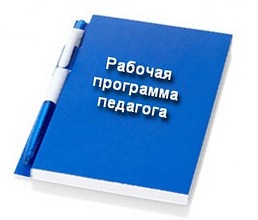 